GODIŠNJI PLAN I PROGRAM ODGOJNO-OBRAZOVNOG RADA DJEČJEG VRTIĆA ŠIBENSKA MASLINAza pedagošku 2019/20. godinu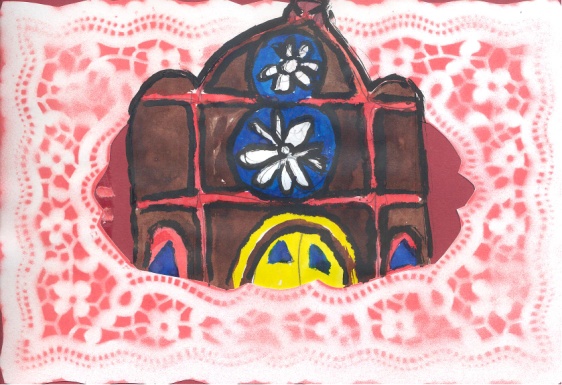 Ravnateljica:Maja GulinŠibenik, rujan 2019.SADRŽAJUVOD ..........................................................................................................	3USTROJSTVO RADA .................................................................................	4MATERIJALNI UVJETI RADA .................................................................	24ODGOJNO-OBRAZOVNI RAD................................................................	...	25           4.1. Redoviti  programi  ....................................................................................	25           4.2. Posebni programi ......................................................................................	33           4.3. Programi javnih potreba.............................................................................	35           4.4. Kraći programi ...........................................................................................	39NJEGA SKRB ZA TJELESNI RAST I ZDRAVLJE DJECE…………….….	45NAOBRAZBA I USAVRŠAVANJE ODGOJNIH DJELATNIKA…………	49SURADNJA S RODITELJIMA……………………………………………….	51SURADNJA S VANJSKIM USTANOVAMA ……………………………….	53FINANCIRANJE PROGRAMA ……………………………………………...	54ZAKLJUČAK…………………………………………………………………      55UVODGodišnji plan i program ustanove DV Šibenska maslina za pedagošku godinu 2019/20. temeljni je dokument kojim se utvrđuju poslovi i zadaće sukladno Zakonu o predškolskom odgoju i obrazovanju  (Narodne novine, 10/97, 107/07. i 94/13.) i  Nacionalnom kurikulumu za rani i predškolski odgoj i obrazovanje. Obuhvaća programe odgoja, obrazovanja, zdravstvene zaštite, prehrane i socijalne skrbi koji se ostvaruju u DV Šibenska maslina kao javnoj ustanovi. Sadržaji i aktivnosti ovog programa rezultat su zajedničkog promišljanja postignuća iz prethodnih pedagoških godina te potreba koje su uočene u procesu rada s djecom, roditeljima, društvenom sredinom. Polazeći od interesa, potreba i mogućnosti djece nastaviti ćemo planirati razvojne zadaće. Plan i program je polazište za utvrđivanje visine sredstava koja su potrebne za tekuću pedagošku godinu.U sastavu DV Šibenska maslina su sljedeći područni objekti:DV VidiciDV Kućica,DV VeseljkoDV PčelicaDV RadostDV Jutro2.  USTROJSTVO PROGRAMA 2.1. ORGANIZACIJSKA STRUKTURA USTANOVE I BROJ ZAPOSLENIHU DV Šibenska maslina u  2019/20. godini  upisano je 531 dijete u 6 organizacijskih jedinica,  raspoređenih u  20 vrtićkih i 10 jasličkih odgojnih skupina, te četvero djece u jednoj odgojnoj  skupini u posebnom programu za djecu s teškoćama u razvoju.  U pedagoškoj 2019/20. godini na realizaciji  odgojno – obrazovnog  rada i   njege  i skrbi za tjelesni rast i zdravlje djece sudjelovat će:63  odgojiteljica koja radi u odgojnim skupinama u skladu s odredbama DPS-a1 pedagoginja – stručna suradnica1 defektologinja –logoped – stručna suradnica1 psihologinja – stručna suradnica1 zdravstvena  voditeljicaOstale službe vrtića, 37 radnika  :	administrativno  računovodstvena  službacentralna kuhinjaslužba nabave i skladištaslužba održavanjacentralna praonicaSveukupno: 103 radnika i pripravnice po Ugovoru o stručnom osposobljavanju za rad bez zasnivanja radnog odnosa.2.2. PROGRAMI KOJI SE OSTVARUJU U USTANOVI 2.2.1. Redoviti  programi  - cjeloviti razvojni program odgoja i obrazovanja djeceredoviti  programi  - redoviti 10 satni,  5,5 satni i smjenski boravakredoviti 10 satni program obogaćen dramsko-scenskim sadržajima u vrtiću Jutro – jedna odgojna skupinaredoviti 10 satni program obogaćen sportskim aktivnostima u vrtiću Vidici – 1 odgojna skupina 2.2.2. Posebni  programi :program ranog učenja engleskog jezika u vrtiću Vidici - 1 odgojna skupinaprogram katoličkog vjerskog odgoja u vrtićima Kućica  i  Vidici – 2 odgojne skupine 2.2.3.Programi  javnih potrebaposebni program za djecu s teškoćama u razvoju  - 1 odgojna skupina u vrtiću Jutroprogrami za darovitu djecu: etnoigraonica „Balarin“program predškole 2.2.4.. Kraći programiprogram zdravstvenog odgoja - Program  zimovanjazbor predškolaca „Cvrčak“sportska igraonica za djecu:  univerzalna sportska škola   „Šibenik“program za roditelje «Rastimo zajedno»CAP program Tabela 1.  Organizacija rada po vrtićima, broj djece, dužina boravka, radno vrijeme Tabela 2. Podaci o stručnim djelatnicima u odgojno-obrazovnom radu i ostalim službama (stanje 01.09.2019.)2.3. GODIŠNJA STRUKTURA POSLOVA I RADNIH ZADATAKA ODGOJITELJA,         STRUČNIH  SURADNIKA, ZDRAVSTVENE VODITELJICE  I RAVNATELJA   Puno radno vrijeme radnika/ca Dječjeg vrtića Šibenska maslina iznosi 40 sati tjedno. Ako priroda posla ili organizacija rada zahtjeva, radno vrijeme u tjednu može biti i duže od 40 sati.Struktura radnog vremena:2.4. GODIŠNI PLAN I PROGRAM RADA RAVNATELJICE,         STRUČNIH SURADNIKA I  ZDRAVSTVENE  VODITELJICE2.4.1. GODIŠNJI PLAN I PROGRAM RAVNATELJICEBitne zadaće u pedagoškoj godini 2019/20 biti će:održavanje i obnavljanje postojećih objekata sukladno listi prioriteta baziranoj na sigurnosti boravka djece i praćenju primjene sigurnosno zaštitnih i preventivnih mjera, stvaranje  uvjeta za gradnju novih kapaciteta vrtića (EU fondovi, osnivač)daljnja sanacija  dvorišta DV Kućica3. izgradnja pristupnog puta za dostavno vozilo u DV Kućica temeljem već napisanog projekta4. nastavak provođenja  sistematskih pregleda radnika5. nabava dostavnog vozila6. osmišljavanje novih vidova suradnje s voditeljima i zaposlenicima raznih ustanova   	(predškolskih, školskih, ustanova u kulturi itd) u gradu, županiji i RH7. ostvarivanje novih suradnji sa stručnjacima iz RH-e u cilju organizacija edukacija za 	odgojitelje (edukacija za koje su odgojitelji u anketi iskazali najveći interes-rješavanje problemskih situacija)KLJUČNI POSLOVI RAVNATELJASTRATEŠKO UPRAVLJANJE U ODGOJNO-OBRAZOVNOJ USTANOVIu suradnji sa odgojiteljima i članovima SRS-e kreirati viziju i misiju ustanovedoraditi postojeće strateške dokumente-Kućni red, Pravilnik o upisima i Preventivno-zaštitne mjerepo potrebi uvoditi promjene u ostale strateške dokumente na kojima se bazira zakonitost rada ustanoveUPRAVLJANJE LJUDSKIM POTENCIJALIMAplanirati zapošljavanje prema specifičnim potrebama odgojno-obrazovne ustanove (u skladu s njezinom vizijom)uvoditi pripravnike i novozaposlene osobe (integrirati ih u kulturu ustanove)pratiti i analizirati rad zaposlenika/ odgojno-obrazovnih radnika te voditi postupke njihova napredovanjaorganizirati i pratiti profesionalni razvoj zaposlenika/ odgojno-obrazovnih radnikaUPRAVLJANJE ODGOJNO-OBRAZOVNIM PROCESOMplanirati, pripremati i provoditi odgojno-obrazovni procesanalizirati i vrednovati odgojno-obrazovni procespripremati i provoditi savjetodavni rad s odgojiteljima i roditeljimaORGANIZACIJSKO UPRAVLJANJE ODGOJNO-OBRAZOVNOM USTANOVOMupravljati materijalnim i financijskim poslovanjem odgojno-obrazovne ustanovepratiti i provoditi zakonitosti rada ustanoveosiguravati uvjete za optimalno funkcioniranje rada ustanovenadgledati vođenje dokumentacije odgojno-obrazovne ustanoveSURADNJA S RODITELJIMA I VANJSKIM OKRUŽENJEMorganizirati sve oblike suradnje s roditeljimasurađivati s dionicima na nacionalnoj, lokalnoj i međunarodnoj razinii dalje afirmirati identitet odgojno-obrazovne ustanove u javnosti, među ostalim i prezentacijom likovnih radova djece iz DV Šibenska maslina na stručnom skupu Sretna djeca u Zagrebu, listopad 2019-prezentirati ćemo čestitke sa izložbe Šibenik na čestitkama (izložba otvorena u prosincu 2018 u Gradskoj knjižnici u Šibeniku), ovo je četvrta godina kako se ustanova Šibenska maslina predstavlja na ovom eminentnom skupuuključiti se u obilježavanje jubilarnog 60-tog MDF-a u Šibenikuuključiti se u pripreme za obilježavanje 35-te obljetnice (u 2020-oj) postojanja zbora CvrčakZADAĆE RAVNATELJA IZ PODRUČJA RAZVOJARAVNATELJSKIH KOMP ETENCIJAPLANIRANJE I PROGRAMIRANJE RADA USTANOVEplanirati aktivnosti i projekte na svim razinama odgojno-obrazovne ustanoveplanirati zapošljavanje u skladu s vizijom ustanoveplanirati, pripremati i provoditi odgojno-obrazovni procesVREDNOVANJE RADA ODGOJNO-OBRAZOVNE USTANOVEpratiti provedbu svih planiranih aktivnosti i projekatavrednovati cjelokupni rad u odgojno-obrazovnoj ustanovi i samovrednovati svoj radpratiti i analizirati rad zaposlenika/ odgojno-obrazovnih radnika te voditi postupke njihova napredovanja ANALIZA OKRUŽENJA USTANOVE ŠIBENSKA MASLINA-     aktivno sudjelovati u radu strukovnih udruga OSIGURANJE KVALITETE USTANOVE ŠIBENSKA MASLINAoblikovati kulturu ustanove razvojem klime suradnje i povjerenjauvoditi inovativne metode rada kao rezultat ulaganja u svoj profesionalni i osobni razvoj ORGANIZACIJA TIMSKOG RADA       poticati timski rad u ustanovi na svim razinamaKOMUNIKACIJSKO-PREZENTACIJSKE VJEŠTINEorganizirati sve oblike suradnje s roditeljimaafirmirati identitet odgojno-obrazovne ustanove u javnosti (uključuje i suradnju s medijima) UPRAVLJANJE LJUDSKIM POTENCIJALIMA pratiti profesionalni razvoj svih zaposlenika-vođenjevoditi poučavanja i informiranja zaposlenika o pravnim propisima PROVOĐENJE PRAVNE REGULATIVEprovoditi i pratiti zakonitost rada u ustanovinadgledati vođenje pedagoške dokumentacije koju propisuje Pravilnik o vrsti pedagoške dokumentacije i Pravilnik o arhivskoj građipratiti uvođenje novih mjera u postojeće zakone koji reguliraju rad predškolskih ustanova, primjenjivati ih  uz suglasnost osnivača i Upravnog vijeća ustanove FINANCIJSKO POSLOVANJE USTANOVE              -      upravljati materijalnim i financijskim poslovanjem u okviru propisanih zakona2.4.2.       GODIŠNJI PLAN I PROGRAM RADA STRUČNOG SURADNIKA                  PEDAGOGAZadaće rada pedagoga usmjerene su na rad s djecom, odgojiteljima, roditeljima, društvenim čimbenicima i stručnim timom.   GODIŠNJI PLAN I PROGRAM RADA STRUČNOG SURADNIKA                       LOGOPEDA /DEFEKTOLOGABitna zadaće odgojno-obrazovnog rada ustanove u pedagoškoj godini 2019./ 2020:Pružanje odgovarajuće podrške roditeljima i odgojiteljima za rad s djecom s oštećenjem sluha  Način ostvarivanja :Educiranje i savjetovanje roditelja  i odgojitelja  kroz radionice , aktive, pisane materijale i stručnu literaturu. Suradnja sa ustanovama i stručnjacima koji rade s djecom rane i  predškolske dobi s oštećenjem sluha.Vrijeme ostvarivanja : tijekom pedagoške godine .Način ostvarivanja rada  stručnog suradnika logopeda / defektologa :   GODIŠNJI PLAN I PROGRAM RADA STRUČNOG SURADNIKA         PSIHOLOGAPoslovi i radne zadaće predškolskog psihologa obuhvaćaju velik broj radnih zadataka, vezanih uz različite sudionike odgojno obrazovnog procesa. Konkretizacija poslova i zadataka razradit će se u dnevnim/tjednim/mjesečnim operativnim planovima rada psihologa.        2.4.5.    GODIŠNJI PLAN I PROGRAM RADA ZDRAVSTVENOG VODITELJADjelovanje zdravstvenog voditelja temelji se na očuvanju i unaprjeđenju zdravlja djece i njihovog zdravog psiho-fizičkog razvoja pravovremenim i kvalitetnim zadovoljavanjem razvojnih potreba i prava djece.Cilj:  Zadovoljiti djetetove primarne potrebe, osigurati boravak u primjerenim uvjetima sa zdravstvenog i higijenskog aspekta. Bitna zadaća u pedagoškoj  2019/2020. godini nastavlja se na prošlogodišnju bitni zadaću a odnosi se na unapređivanje zdravlja djece s naglaskom na edukaciju djece, odgojitelja i roditelja.Zadaće i načini ostvarivanja za pedagošku godinu 2019/2020.MATERIJALNI UVJETI RADARad na unaprjeđenju kvalitete boravka djece i zaposlenika u ustanovi je kontinuirana zadaća, podrazumijeva kvalitetno održavanje unutarnjeg i vanjskog prostora svih objekata. Za ovu godinu planiramo sljedeće:ODGOJNO-OBRAZOVNI RAD4.1. REDOVITI PROGRAMI 4.1.1. BITNI ZADACI ODGOJNO-OBRAZOVNOG RADA NA NIVOU USTANOVE:4.1.1.1. Unapređivanje socijalnih kompetencija odgojitelja za upravljanje problemskim situacijama u dječjem vrtićuNa razini dječjeg vrtića nužno je promišljati načine za uspješno ostvarivanje kvalitetnih promjena i unapređivanje odgojno-obrazovne prakse. Cilj ovog zadatka na razini ustanove je  jačati  ustanovu iznutra te poticati sve sudionike odgojno-obrazovnog procesa na kontinuirani rad i sustavno istraživanje odgojno-obrazovne prakse, njezino promišljanje i mijenjanje. Da bi se ostvario spomenuti cilj potrebno je raditi na kontinuiranom stručnom usavršavanju i jačanju profesionalnih kompetencija odgajatelja. Profesionalni razvoj odgojitelja dio je oblikovanja kurikula ustanove ranoga i predškolskog odgoja i obrazovanja i u velikoj se mjeri odražava na cjelokupan kontekst u kojemu se kurikul konstruira, oblikuje i živi.Profesionalna kompetencija predstavlja jedan širi pojam, koji između ostalog obuhvaća i socijalnu kompetenciju. Ne postoji općeprihvaćena definicija socijalne kompetencije, no jedna od prvih definicija ističe da je „socijalna kompetencija posjedovanje vještina potrebnih za ostvarivanje željenog utjecaja na druge ljude u socijalnim situacijama“ (Argyle, 1967., prema Modrić, 2013). Druga definicija socijalne kompetencije navodi da je to „sposobnost razumijevanja tuđih i vlastitih osjećaja, misli i ponašanja ljudi u interpersonalnim situacijama, te odgovarajućeg ponašanja koje se temelji na tom razumijevanju“ (Marlow, 1986., prema Modrić, 2013). U odgojno obrazovnim ustanovama komunikacija između odgojitelja međusobno, odgojitelja i roditelja, ali najvažnije odgojitelja i djece predstavlja učinkovit način podučavanja i učenja socijalnih vještina. Posebno učenje socijalnih vještina dolazi do izražaja prilikom problemskih situacija u kojima odgojitelj predstavlja model  putem kojeg se djeca uče razumijevanju i rješavanju problema. Iz spomenutog proizlazi kako je iznimno važno da odgojitelj zna na pravilan način rješavati problemske situacije. Termin problemska situacija odnosi se na sve situacije u kojima se radi o osobnom, tuđem ili zajedničkom problemu. Odgojitelj je jedan  od ključnih osoba koja utječe na razvoj socijalnih kompetencija djece te je stoga nužno  njegovo educiranje i osposobljavanje za upravljanje problemskim situacijama. Po završetku planiranih aktivnosti, odgajateljice će:Unaprijediti vlastite socijalne kompetencijeSteći vještine za svakodnevnu interakciju s odgojiteljima i roditeljima  kako bi izgradili kvalitetnije suradničke odnoseOsvijestiti što su to problemske situacije u kontekstu dječjeg vrtićaUnaprijediti komunikacijske vještineRazlikovati „ja poruke“ od „ti poruka“Znati postaviti jasne granice u međuljudskim odnosima Razumjeti izvor sukoba u problemskoj situacijiPrepoznati temeljne potrebe kod odraslih i djeceOsvijestiti  važnost zadovoljavanja vlastitih potreba, ali i uvažavanja i razumijevanja potreba drugihUtvrditi i vrednovati dosadašnje načine rješavanja problemskih situacijaZnati koje strategije i pristupe mogu koristiti prilikom rješavanja problemskih situacijaTijekom godine su planirani stručni aktivi i radionice za odgojitelje i pomagače na teme Rješavanje problemskih situacija u vrtiću te stručne edukacije vanjskih predavača.Praćenje, vrednovanje i dokumentiranje će se provoditi kroz zajedničke refleksijeliste procjene, upitnike za evaluaciju i sl.Postignuća će se vrednovati kroz:Iskazana stajališta svih sudionika po završetku aktivnostiDokumentiranje usvojenosti znanja, stavova, vještina te kvalitativno novih oblika ponašanja, komunikacije i njihove primjenjivosti u svakodnevnom životuZadovoljstvo načinom reagiranja u konkretnim problemskim situacijama u odnosima s odraslima (kolege, nadređeni, roditelji)  i djecomPovećanje stupanja zadovoljstva međuljudskim odnosima4 .1.1.2. Osnaživanje djece PREDŠKOLSKE DOBI u razvoju otpornosti Psihološka otpornost može se odrediti kao sposobnosti osobe da se uspješno prilagodi i kompetentno funkcionira, unatoč stresnim, neugodnim i drugim nepovoljnim životnim okolnostima. Razvijanje otpornosti djece zasniva se na stvaranju psiholoških resursa koji potiču njihov rast i razvoj, te im mogu pomoći u suočavanju sa nepovoljnim prilikama. Jedan od glavnih ciljeva Vijeća Europske unije „Strateškog okvira za europsku suradnju u obrazovanju i osposobljavanju do 2020. godine“ ističe potrebu kvalitetnog obrazovanja ranjivih skupina djece s faktorima rizika u razvoju (djeca s teškoćama u razvoju , darovita djeca, djeca u situacijama razvoda roditelja, siromaštvo i nepovoljni stambeni uvjeti, traumatizirana djeca…….).  Današnje socijalne, kulturološke i ekonomske mijene svakako djeluju na obitelji koje trebaju podršku kako faktori rizika koji proizlaze iz ovakvih mijena ne bi nepovoljno utjecali  na djecu rane i predškolske dobi. Dakle, bavljenje psihološkom otpornošću djece nužno uključuje usku suradnju s roditeljima.Program RESCUR: „Na valovima“ je kurikul za otpornost nastao u okviru Lifelong Learning programa Comenius kao rezultat rada stručnjaka iz Grčke, Malte, Portugala, Švedske, Italije i Hrvatske. Kurikul obuhvaća šest tema koje se obrađuju na nekoliko razina prema dobi djece:Razvoj komunikacijskih vještinaUspostavljanje i održavanje zdravih odnosaRazvijanje pozitivnog mišljenjaRazvoj samoodređenjaIzgradnja osobne snagePretvaranje izazova u prilikeCILJEVI PROVEDBE PROGRAMA:1. razvijati i poboljšati socijalno i emocionalno učenje djece te njihovu otpornost2. poticati zdrave odnose te pozitivno i prosocijalno ponašanje djece3. poticati mentalno zdravlje i dobrobit djece, pogotovo one koji su izloženi rizicima socijalne isključenostiSTRATEGIJE RADA:Podržavanje grupnog i vrtićkog ozračja kojim se utvrđuje i pojačava efekt poučavanja o otpornosti. Aktivnosti u odgojnim grupama,  stupnjevane u tri razine (osnovnu, srednju i naprednu) – ovisno o dobi djece. Stvaranje portfolia za djecu/skupinu koji nastaju tijekom rada s djecom  Suradnja s roditeljima- od inicijalnog informiranja na roditeljskim sastancima preko praćenja i sudjelovanja u aktivnostima tijekom godine putem zadataka koje djeca donose kući. VREDNOVANJE:  Lista provedbe za odgojitelje, evaluacijske liste za odgojitelje uz svaku temu kurikula, evaluacijske liste za djetetovu samoprocjenu uz svaku temu kurikula, refleksije na rad, supervizija, fokus grupe, portfolio djeteta/skupine, plakati za svaku  temu koja se provodiEdukacija odgojitelja DV Šibenska maslina za provedbu Kurikula, planirana je u listopadu 2019., pod vodstvom prof. Renate Miljković Riđički i prof. Mirjane Milanović. U edukaciju će se uključiti oko 30 odgojitelja vrtićkih skupina.CILJ EDUKACIJE : 1. Osposobljavanje odgojitelja za provedbu Europskog kurikuluma za razvoj otpornosti djece predškolske, tj. za aktivno djelovanje u smjeru razvoja otpornosti djece predškolske dobiISHODI:Po završenom programu, odgojitelji će moći: razumjeti koncept otpornosti i osvijestiti značaj razvoja otpornosti djece predškolske dobiargumentirati značaj komunikacijskih vještina za razvoj otpornosti kod djece s posebnim naglaskom na razvoj suradničkih komunikacijskih vještina i razvoj asertivnostiargumentirati značaj zdravih odnosa u zajednici za razvoj otpornosti kod djece s posebnim naglaskom na razvoj prijateljstva, prosocijalnog ponašanja, empatije i odgovornostiargumentirati značaj pozitivnog razmišljanja za razvoj otpornosti kod djece s posebnim naglaskom na razvoj pozitivnog mišljenja u odnosu na dobre i loše događaje, na mogućnosti promjene negativnih misli, te na osnovne sastavnice pozitivnih emocijaargumentirati značaj razvoja samoodređenja kao važne sastavnice otpornosti kod djece, s posebnim naglaskom na vještinu rješavanja problema i djelovanje u skladu s intrinzičnom motivacijomargumentirati značaj izgradnje osobne snage u kontekstu razvoja otpornosti kod djece s posebnim naglaskom na pozitivno samopoimanje i samopouzdanje, te na korištenje snaga u akademskom i društvenom okruženjuargumentirati zašto je u cilju jačanja otpornosti kod djece važno da dijete prijetnju pretvori u izazov i da razvije sposobnost prikladnog odgovora na sve prijeteće situacije kojima može biti izloženo s posebnim naglaskom na jačanje djeteta u sukobima s vršnjacima, sukobima u obitelji, situacijama gubitka i prevladavanja drugih kriznih situacija tijekom odrastanjaargumentirati što mogu roditelji u obitelji raditi s djecom u smislu jačanja njihove otpornosti, a što podržava ciljeve koji se ostvaruju u vrtićuisplanirati i izvoditi Europski kurikulum za razvoj otpornosti djece predškolske i školske dobiNAĆIN IZVOĐENJA: predavanja, interaktivna predavanja, prezentacije - rad u radionici - rasprave, rad u malim grupama, rad u paru, individualan radNAČIN VREDNOVANJA ISHODA UČENJA:  opservacija i bilješke voditelja tijekom radioniceNAČIN PRAĆENJA KVALITETE I USPJEŠNOSTI IZVEDBE PROGRAMA: anonimno popunjavanje Upitnika o zadovoljstvu tečajem i korisnosti njegovog sadržaja praćenje primjene usvojenih kompetencija u svakodnevnom radu4.1.2.  ODGOJNO OBRAZOVNI RAD S DJECOM S TEŠKOĆAMA U RAZVOJU U             REDOVITIM PROGRAMIMA / INKLUZIJA      Djeca s teškoćama u razvoju uključena su u redovite odgojne skupine na  temelju mišljenja stručnog povjerenstva (osnovanog po propisima iz područja socijalne skrbi), mišljenja stručnih suradnika (pedagoga, psihologa, stručnjaka edukacijsko-rehabilitacijskog profila), više medicinske sestre i ravnatelja kao i odgovarajućih medicinskih i drugih nalaza i mišljenja. Boravak u vrtiću nastavlja 7 djece  od kojih 2 djece ima Rješenja prvostupanjskog tijela vještačenja , a kod ostale djece je dijagnostički postupak u tijeku. Dužinu i uvjete boravka djeteta kao i posebne zadaće odgojno obrazovnog rada  u vrtiću  dogovara stručni tim  u suradnji s roditeljima.      Ove pedagoške godine 2019./ 2020. upisano je je 6 nove djece čija medicinska dokumentacije, mišljenja stručnjaka drugih ustanova i zapažanja stručnog tima tijekom provedenih individualnih inicijalnih razgovora tijekom upisa upućuje na odstupanja  u razvoju i ponašanju u odnosu na dob djeteta, a 2 djece ima Rješenja prvostupanjskog tijela vještačenja Djeca su upisana na temelju opservacijskog ugovora na dva mjeseca i pohađaju vrtić dva sata dnevno. Prema procjeni stručnog tima u rad sa sedmero (7) djece  uključen je treći odgojitelj .Prikaz  specifičnih zadaća  i njihova ostvarivanja u radu s djecom s teškoćama u razvoju:4.1.3.REDOVITI PROGRAM OBOGAĆEN DRAMSKO – SCENSKIM SADRŽAJIMABitne zadaće:u odnosu na dijete:uz pomoć lutke i s lutkom razvijati dječje socijalne kompetencijepoticanje stvaralačkog istraživanja svakog djeteta i osjećaja radosti za ono što mu gluma i igra s lutkom otkriva i dajepoticanje govornog razvoja, verbalnog i neverbalnog stvaralaštva kroz dramsko –scensku igru s naglaskom na lutkuu odnosu na odgojitelje/ice:vjerovanje u "moć lutke" i njenu univerzalnu vrijednostkorištenje lutke kao odgojnog sredstvastvaranje cjelokupnog ozračja koji doprinosi razvoju dramsko scenskog stvaralaštvaprepoznavanje svakodnevnih životnih situacija koje potiču stvaralačke mogućnostidjetetaistraživački pristup u radu: sve uloge lutke koje ona ima u razvoju djetetau odnosu na roditelje:informiranje o programu i aktivno uključivanje roditelja u realizaciju programaedukativne i kreativne radionice za roditeljezajednički nastupi i posjeteaktivnosti roditelja u pripomoći, dokumentiranju građe i uređenju scenskog prostora Strategija djelovanja:4.1.4.REDOVITI PROGRAM OBOGAĆEN SPORTSKIM AKTIVNOSTIMA Bitne zadaće:u odnosu na dijete:poticanje cjelovitog razvoja djeteta, funkcionalnih i motoričkih sposobnosti kroz naglašene športske aktivnosti i sadržajeusvajanje vještina, navika i znanja koje dijete razvija u tjelesnim aktivnostimapozitivno usmjeravanje vrijednosnog sustava i motivacije djeteta za zdrav stil životajačanje zdravstvenog statusa te utjecaj na korekciju tjelesnih deformacijau odnosu na odgojitelje/ice:osvještavanje važnosti redovitih i funkcionalnih tjelesnih aktivnosti djetetaosmišljavanje prostorno-materijalnog konteksta za provedbu programakontinuirana suradnja s vanjskim stručnjakom u svrhu pojačane edukacije i zajedničke koordinacije u neposrednom radu s djecomu odnosu na roditelje:upoznavanje roditelja sa specifičnim zadacima programauključivanje roditelja u realizaciju programa, jače angažiranje u organizacijipojedinih segmenata rada s djecomprovođenje edukativne radionice za roditeljeprezentacija postignuća, nastupi djece      Strategija djelovanja:4.2. POSEBNI PROGRAMI4.2.1. 	PROGRAM RANOG UČENJA ENGLESKOG JEZIKA	-  po modelu  C, u DV „VIDICI“Bitne zadaće:u odnosu na dijete:razvoj slušne osjetljivosti, načina izgovaranja glasova kojih nema u materinjem jeziku i razumijevanja u određenih situacijamaspoznavanje različitosti između materinjeg i stranog jezikausvajanje osnovnog jezičnog vokabulara i razvoj prve komunikacije na engleskom jezikuupoznavanje druge kulture, prihvaćanje različitosti i sagledavanje svijeta kao cjelineu odnosu na odgojitelje/ice:usmjerenost na planiranje sadržaja na osnovu pažljivog praćenja, promatranja i procjenjivanja interesa i aktivnosti djeceorganizacija poželjne atmosfere i sredine: izbor aktivnosti i sredstava koji će poticati djecu na razmišljanje, rješavanje problema, stjecanje novih znanja i interakcije s drugimaevaluacija diferenciranog pristupa učenju engleskog jezika u mješovitoj skupiniodnosu na roditelje:informiranje roditelja o programu i napredovanju, razvoju djetetauključivanje roditelja: ispitivanje potreba i njihovo aktivno sudjelovanje u procesu radaprezentacija postignuća           Strategija djelovanja:4.2.2. 	PROGRAM KATOLIČKOG VJERSKOG ODGOJABitne zadaće:u odnosu na dijeteomogućiti djetetu da kroz igru doživljava i upoznaje temeljen poruke Evanđeljaosigurati djetetu da se susretne s pozitivnim uzorima iz života svoje uže i šire okoline, koje ostvaruju ljudske i kršćanske vrednotepobuđivati dječje čuđenje i divljenje te iskrenu i duboku radost prema Bogupomagati djetetu u uspostavljanju kvalitetnih odnosa s drugima, a osobito s različitimau odnosu na odgojitelje/ice:osvještavanje važnosti pravovremenog i adekvatnog susreta djece s vjeromunapređivanje prostorno-materijalnog konteksta za provedbu programapromišljanje razvojno primjerenih metoda i aktivnosti te uključivanje vanjskih suradnika u neposredni rad s djecomu odnosu na roditelje:informiranje roditelja o provedbi programa (pismena suglasnost, valorizacija programa) upućivanje roditelja da svakodnevnim primjerom budu djetetu uzor u življenju temeljnih kršćanskih vrijednostiuključivanje roditelja u aktivnosti s djecom i u crkvenoj zajedniciStrategija djelovanja:4.3. PROGRAMI JAVNIH POTREBA4.3.1. PROGRAM JAVNIH POTREBA ZA DJECU S TEŠKOĆAMA U RAZVOJU           POSEBNA SKUPINA        Posebna odgojna skupina smještena je u dječjem vrtiću „Jutro“ u kojem su i tri redovite odgojne skupine. Program odgoja i obrazovanja s obzirom na trajanje je  cjelodnevni - 7 sati dnevno. Programsku osnovu čini Programsko usmjerenje odgoja i obrazovanja predškolske djece (1991), Programi predškolskog odgoja, naobrazbe i skrbi djece s autističnim poremećajima (Glasnik Ministarstva prosvjete i kulture, posebno izdanje, 16/97), Programi predškolskog odgoja, naobrazbe i skrbi djece s mentalnom retardacijom i djece s tjelesnom invalidnosti i kroničnim bolestima (Glasnik Ministarstva prosvjete i kulture, posebno izdanje, broj 16/97),  Predškolski odgoj s programskim usmjerenjima njege, odgoja, zaštite i rehabilitacije djece predškolske dobi s poteškoćama u razvoju (Ministarstvo kulture i prosvjete, Zavod za školstvo RH, 1993) , Nacionalni kurikulum za rani i predškolski odgoj i obrazovanje,  a unapređuje se praćenjem dostignuća u području odgoja i obrazovanja djece s teškoćama.     Djeca svakodnevno sudjeluju u zajedničkim aktivnostima i igri sa vršnjacima  što  pridonosi usvajanju  socijalnih  i komunikacijskih vještina. U radu skupine sudjeluju članovi stručnog tima i  zdravstvena voditeljica. U skupini puno radno vrijeme rade 2 odgojiteljice. Osim toga, djeca s teškoćama u razvoju obuhvaćena su i individualnim terapijsko rehabilitacijskim radom u našoj i drugim ustanovama.Podaci o djeci s teškoćama u razvoju za 2019./ 2020. pedagošku godinu :Djeca su uključena u posebnu odgojnu skupinu na  temelju mišljenja stručnog povjerenstva, mišljenja stručnih suradnika, kao i odgovarajućih medicinskih i drugih nalaza i mišljenja.Specifične odgojno obrazovne zadaće i njivo ostvarivanje u posebnoj odgojnoj skupini :4.3.2.PROGRAM PREDŠKOLEProgram predškole namijenjen je djeci u godini prije polaska u osnovnu školu, koja nisu obuhvaćena redovitim programom predškolskog odgoja. Za pedagošku godinu 2019/2020. nije bilo zaprimljenih zahtjeva za besplatni program predškole, već su sva djeca u godini prije polaska u osnovnu školu uključena u redoviti 5,5h ili 10h program. Cilj : Osigurati okruženje u kojem će dijete u godini pred polazak u školu moći maksimalno razviti sve svoje osobne potencijale, zadovoljiti aktualne interese i steći znanja, vještine i navike koje će mu omogućiti uspješnu prilagodbu na nove uvjete  rasta i razvoja u školskoj sredini.Bitne zadaće: u odnosu na dijete:unapređivanje tjelesnog razvoja djece za lakše podnošenje određenih fizičkih naporapodržavanje samostalnosti i stvaranje osnova samozaštite djeteta od nepovoljnih vanjskih utjecajajačanje emocionalne stabilnostirazvijanje socijalne kompetencije i komunikacijskih vještinastvaranje radnih navika kod kuće i u ustanovipodizanje razine djetetove opće informiranostibogaćenje djetetovih iskustava novim spoznajamarazvoj intelektualnih sposobnostirazvoj kompetencije djece „učiti kako učiti“podržavanje spontanog stvaralačkog izražavanja djeteta i razvoj njegovih kreativnih potencijalau odnosu na odgojitelje i druge djelatnike:pravovremena i adekvatna priprema za prijem djeceprilagodba bazičnog programa razvojnim sposobnostima i individualnim specifičnostima djecebrižljivo vremensko dimenzioniranje programa obzirom na skraćenu participaciju djece u Programukontinuirano praćenje postignuća i napretka djeceu odnosu na roditelje:  informiranje roditelja o ostvarenju Programa i napretka djece (siječanj, svibanj) jačanje roditeljske djelotvornosti u adekvatnoj pripremi djece za školu putem održavanja    tematskog  susreta sa svim roditeljimaStrategija djelovanja:KRAĆI PROGRAMIZBOR PREDŠKOLACA „CVRČAK“ETNOIGRAONICA „BALARIN“4.4.3. SPORTSKA IGRAONICA ZA DJECU:   UNIVERZALNA SPORTSKA ŠKOLA        „ŠIBENIK“Bitne zadaće:u odnosu na dijete:poticati cjeloviti razvoj djeteta s naglaskom na njegove kreativne i tjelesno/sportske predispozicijeosigurati  okruženje u kojem će dijete zadovoljiti  interese i steći posebna znanja, vještine i navikeupućivati djecu na odabir umjetničkih i sportskih aktivnosti u odnosu na odgojitelja/ice:poticanje kreativnosti kao najprirodnijeg oblika prevencije poremećaja u ponašanjuomogućiti djetetu slobodno izražavanje, kao originalan način izražavanja svojih ideja na njemu svojstven način (fleksibilan odgojitelj/ica - fleksibilno dijete)u odnosu na roditelja:aktivno sudjelovanje roditelja u ostvarivanju i praćenju programa Strategija djelovanja:4.4.4. PROGRAM  «RASTIMO ZAJEDNO» (Unicef)Cilj: Osnaživanje roditelja za kompetentno roditeljstvoBitne zadaće:osiguravanje primjerene podrške djetetovu rastu i razvojustjecanje znanja, usvajanje vještina i razmjena iskustava sa drugim roditeljima i stručnjacimapercepcija uključenosti roditelja od strane odgojitelja i veće mogućnosti za međusobno usklađivanje u nastojanju osiguravanja primjerene podrške djeteta4.4.5. RAZVOJNI I PREVENTIVNI PROGRAMI4.4.5.1. PROGRAM ZAŠTITNIH I PREVENTIVNIH MJERACilj:osiguravanje optimalne zaštite i sigurnog boravka djeteta u vrtiću; uvjeta u kojima će se odrasli, djelatnici vrtića i roditelji djece, osjećati sigurno i zaštićenoBitne zadaće:građenje pozitivne slike djeteta o sebi: jačanje samopouzdanja, samopoštovanja,…stjecanje novih znanja i vještina uz sigurnost djeteta i samozaštitu (nepoznate situacije, ljudi, promet, fizičke opasnosti…)             upućivanje djeteta na odgovornost prema sebi, drugima i prirodnom okruženjukorištenje svih raspoloživih resursa u zaštiti djeteta i važnost kontinuiranog pružanja modela pozitivnog (ispravnog) ponašanjavažnost što boljeg upoznavanje djeteta, njegovih mogućnosti i spoznaje o samozaštiti i zaštiti drugih         sagledavanje potencijalnih rizičnih situacija za dijete i pravodobno reagiranjekontinuirano stručno usavršavanje iz područja prevencije i zaštite djetetakontin.zajedničko djelovanje vrtić – obitelj u odnosu na prevenciju i zaštitu djetetakontinuirano uzajamno informiranje o djetetu, njegovom napretku u ovom područjaU ovoj pedagoškoj godini planiraju se izmjene i dopune postojećeg Programa zaštitnih i preventivnih mjera.4.4.5.2. «CAP» PROGRAM ZA DJECU PREDŠKOLSKE DOBICilj:osnaživanje djece u prevenciji zlostavljanja kroz pristup na 3 razine – roditelja, odgojitelja i djece.  Bitne zadaće:pružanje djeci kvalitetnih informacija (prava, samozaštita) poučavanje djece učinkovitim prevencijskim strategijama i osnaživanje radi smanjenja ranjivosti za zlostavljanjeeduciranje odraslih o problemu zlostavljanja djece i važnosti osnaživanja djece kako bi bila manje ranjiva i podložna nasiljuaktivan odnos odraslih u ostvarivanju zaštitnih prava djetetarazvijanje učinkovitog sustava pružanja pomoći  i potpore djeci informiranje  i poučavanje odraslih o vještinama pružanja pomoći djeciupoznavanje odraslih sa zakonskim obvezama kod prijavljivanja zlostavljanja.  NJEGA I SKRB ZA TJELESNI RAST I ZDRAVLJE DJECESve zadaće ovog poglavlja sukladne su Programu zdravstvene zaštite djece, higijene i pravilne prehrane djece u dječjim vrtićima i Programskom usmjerenju u njezi, odgoju, obrazovanju i brizi za zdravstveni i tjelesni razvoj djece. Poslovi vezani za njegu i skrb za tjelesni razvoj djece i brigu za njihovo zdravlje grupiraju se četiri područja:5.1.MJERE ZAŠTITE ZDRAVLJA DJETETA U DJEČJEM VRTIĆUPodrazumijeva stvaranje uvjeta za pravilan razvoj djeteta ,prevenciju oboljenja, podršku djetetu pri stvaranju navika zdravog načina življenja i adekvatno reagiranje u potencijalno opasnim situacijama za dijete.U ODNOSU NA DIJETE:Procjena i praćenje psihofizičkog razvoja pojedinog djeteta i djece u skupiniIdentifikacija djece s posebnim zdravstvenim potrebamaUpoznavanje s karakteristikama psihofizičkog razvoja djeteta i njegovim potrebamaOsiguravanje potrebnih uvjeta za neometan rast i razvoj djeteta Pravovremeno zadovoljavanje osnovnih bioloških potreba djecePreventivno djelovanje na suzbijanju bolesti i u situacijama epidemioloških indikacijaRazvoj kulturno-higijenskih navika kod djece (pranje ruku, upotreba WC-a, upotreba čaše, maramice, salvete, ponašanje za vrijeme obroka..)Pružanje pomoći djeci u situacijama povreda i bolestiPraćenje tjelesnog rasta i razvoja djece u skupini i njihovih potreba te poduzimanje potrebnih mjeraPraćenje tjelesnog rasta i razvoja djece u skupini i njihovih potreba te poduzimanje potrebnih mjeraU ODNOSU NA ODGOJITELJE:Upoznavanje odgojitelja sa specifičnostima novoprimljenog djeteta (roditelja) i savjetovanje odgojitelja o mjerama koje treba poduzeti (upućivanje u zdravstveno stanje i potrebe djeteta i način postupanja)Upućivanje  odgojitelja u važnost svakodnevnog prikupljanja informacija o djeteta (osobito tijekom prilagodbe), redovitog donošenja liječničkih ispričnica i aktivno sudjelovanjeEdukacija odgojitelja o mjerama i načinima sprečavanja širenja zaraznih bolesti te načinima na koje mogu zaštititi sebe i djecu, te pružanju prve pomoćiRedovito provođenje aktivnosti i sadržaja namijenjenih usvajanju kulturno-higijenskih navika kod djece i redovito provođenje tih navika sve djeceU ODNOSU NA RODITELJE:Prikupljanje liječničke dokumentacije o zdravstvenom stanju djetetaKonzultacije i savjetovanje s roditeljima o načinima zadovoljavanja specifičnih potreba djeteta u vrtiću (i kod kuće) i mogućnostima korekcije stanjaInformiranje roditelja o zdravstvenoj preventivi ili interventnim zdravstvenim mjerama, pojavi zaraznih bolesti i sl.Obavještavanje roditelja o povredi djeteta ili narušenom zdravljuOsiguravanje uvjeta za boravak roditelja u odgojnoj skupini u periodu prilagodbe djeceU ODNOSU NA STRUČNI TIM:Sudjelovanje u zajedničkoj procjeni mogućnosti i potreba djeteta i potrebnim uvjetima za boravak u skupiniDogovor i predlaganje optimalnih uvjeta za zadovoljavanje specifičnih potreba djeteta te poduzimanju mjera kod zdravstvenih teškoćaStvaranje optimalnih materijalnih i organizacijskih uvjeta za provođenje potrebnih mjera u preventivi i zdravstvenoj zaštitiU ODNOSU NA VANJSKE INSTITUCIJE:Suradnja s Zavodom za javno zdravstvo ŠibenikSuradnja s nadležnim pedijatrimaSuradnja s epidemiološkom službom5.2. PRAVILNA PREHRANAPodrazumijeva planiranje pravilne prehrane djece u vrtiću u skladu s preporučenim prehrambenim standardima, uz primjenu zdravstvenih , kulturoloških i obrazovnih elemenata, te prilagođavanje  oblika prehrane specifičnim potrebama djeceU ODNOSU NA DIJETE:Planiranje kvalitetnih jelovnika, uvođenje novih namirnica i novih jela u skladu sa novim znanstvenim spoznajamaFleksibilna organizacija distribucije i konzumiranja obroka u odnosu na uzrast i potrebe djecePraćenje konzumacije hrane djece, njihovih preferencija, stavova, mišljenja i prema tome prilagođavanje jelovnikaRazvijanje pravilnog odnosa djece prema hrani, naglašavajući važnost elemenata zdrave prehraneZadovoljavanje dnevnih potreba djece u prehrani prema dužini boravka u vrtiću i vremenu dolaska i odlaskaU ODNOSU NA ODGOJITELJEInformiranje o važnosti pravilne prehrane i važnosti pojedinih namirnica te kako motivirati djecu na prihvaćanje pojedinih jela i namirnicaKorištenje  instrumenata praćenja konzumacije hrane djece, njihovih preferencija, stavova, mišljenjaKorištenje  instrumenata objektivnog ispitivanja mišljenja i stavova roditelja I odgajateljaIspitivanje i uvažavanje mišljenja odgajatelja o kvaliteti prehrane (prihvaćanje sugestija, mišljenja)Upućivanje odgajatelja o pravovremenom zadovoljavanju potreba djece za hranom i vodomStvaranje uvjeta za kontinuiran rad na usvajanju i prakticiranju kulturno-higijenskih navika prilikom jela (priprema za obroke, pranje ruku, korištenje pribora za jelo, samoposluživanje, izgled prostora za jelo, odlaganje posuđa, ..)U ODNOSU NA RODITELJE:Suradnja s roditeljima djece s posebnim potrebama zbog osiguravanja primjerene prehrane djetetaPrikupljanje informacija od roditelja o prehrambenim navikama i potrebama djece kod kuće i savjetovanje o novim spoznajama iz tog područjaUpoznavanje roditelja s prehranom djeteta, ispitivanje i uvažavanje mišljenja roditelja o kvaliteti prehrane (prihvaćanje sugestija, mišljenja)Obavještavanje roditelja o rezultatima provedenih antropometrijskih mjerenja, savjetovanje roditelja o ispravnoj prehrani i poduzimanje mjera za korekciju težine djeteta (vodeći računa o njegovom dostojanstvu i zaštiti podataka)U ODNOSU NA STRUČNI TIM:Informiranje o zdravstvenom stanju djece po odgojnim skupinama i mjerama koje se poduzimajuInformiranje o novim prijedlozima zdrave prehrane ili nekim aktivnostima vezanim za prehranu djece i odraslih i dogovaranje mjera i postupaka	5.3.HIGIJENSKO-TEHNIČKI  UVJETIPodrazumijevaju osiguravanje najviše moguće razine higijene prostora i stalni nadzor nad higijenskim uvjetima unutarnjih i vanjskih prostora, te pravovremeno reagiranje u uvjetima epidemiološke opasnosti.U ODNOSU NA DIJETE:Primjena higijenskog protokola vrtića za osiguravanje visoke razine higijene prostoraProvođenje i organiziranje dezinsekcije i deratizacije u objektima i oko njihPrimjena HACCAP sustava prilikom pripreme hraneRedovito uzimanje briseva i kontrola čistoće te redovita kontrola hrane (količine i kvalitete)Osiguravanje propisanih zdravstvenih pregleda i edukacija radnikaProvođenje protuepidemijskih mjera i zaštite u cilju zaštite djece  prilikom povećane epidemijske opasnostiU ODNOSU NA RODITELJE:Informiranje roditelja o primjeni određenih higijenskih mjeraInformiranje roditelja o poduzimanju epidemioloških zaštitnih mjera i obvezi njihovog aktivnog uključivanja (javljanje pedijatru, poduzimanje određenih mjera profilakse, donošenje liječničkih ispričnica i sl.)U ODNOSU NA ODGOJITELJE:Upoznavanje odgojitelja o poduzetim mjerama zdravstvene zaštite i njihovim zaduženjimaU ODNOSU NA STRUČNI TIM:Informiranje o eventualnim epidemiološkim opasnostima ili značajnim promjenama na području higijensko-tehničkih uvjeta, poduzetim mjerama i budućim aktivnostima5.4. SIGURNOST DJETETAPodrazumijeva osiguravanje sigurnih uvjeta boravka djeteta u vrtiću (postupci i materijalni uvjeti  te odgojno obrazovni rad s djecom na usvajanju higijenskih navika  i vještina samozaštiteU ODNOSU NA DIJETE:Osiguravanje sigurnih uvjeta za boravak djece (svakodnevni pregled opreme i prostora)Primjena protokola sigurnosti u vrtićuEdukacija djece u području samozaštite i zdravog življenjaU ODNOSU NA ODGOJITELJE:Edukacija djece u području samozaštite i zdravog življenjaEdukacije o sigurnosti, prihvatljivim i neprihvatljivim rizicimaU ODNOSU NA RODITELJE:Upoznavanje sa mjerama zaštite i sigurnosti u vrtiću i kućnim redom vrtićaObavještavanje roditelja o eventualnoj opasnosti za dijete, povredi ili nekoj drugoj ugrožavajućoj situacijiUvažavanje primjedbi, sugestija i mišljenja roditelja o razini sigurnosti vrtića ili eventualnim rizicima za sigurnostU ODNOSU NA STRUČNI TIM:Informiranje o eventualnim problemima ili incidentima, poduzetim mjerama i posljedicamaDogovaranje strategija i mjera za poboljšanje uvjeta i povećanje sigurnosti djece u igri i za vrijeme boravka u vrtićuNAOBRAZBA I USAVRŠAVANJE ODGOJNIH      DJELATNIKANaobrazba i stručno usavršavanje odgojnih djelatnika provodit će se kontinuirano na razini Ustanove, individualnim praćenjem novije stručne literature, te preko časopisa i stručne literature za koju Ustanova ima pretplatu („Dijete, vrtić, obitelj“; „Zrno“ i „Mali mak“). Nabavljat će se Zbornici sa stručnih skupova, kao i ostala nova izdanja stručne literature. Izvan Ustanove usavršavanje će se provoditi kroz različite seminare, stručne aktive i dodatne edukacije u organizaciji Agencije za odgoj i obrazovanje i drugih ustanova koje će doprinijeti razvijanju i usavršavanju vještina odgojitelja za neposredan rad sa djecom.Bitne zadaće:podržavanje razvoja osobnih potencijala i jačanje stručne kompetencije odgojitelja i stručnih suradnika kroz edukacije, timski rad na istraživanju i unapređenju odgojne prakseosvještavanje značaja grupne refleksije o odgojno - obrazovnom radupoticanje kontinuiranog izgrađivanja prepoznatljive kulture vrtićaODGOJITELJSKA VIJEĆASTRUČNI AKTIVI  I  RADIONICE Način praćenja i  vrednovanja :	evidencija prisutnosti internim i eksternim oblicima  stručnog usavršavanjaizrada Programa stručnog usavršavanja,( na razini ustanove i individualno) i njegovodonošenjestručni radovi odgojitelja i članova SRS prezentiranih na seminarimaIndikatori  postignuća: uspješnost primjene novih spoznaja u neposrednom radu s djecomučinkovitost timskog rada na pojedinim projektima prezentacija rada roditeljima i široj javnost7. SURADNJA S RODITELJIMABitne zadaće:u odnosu na dijete:unapređivanje zajedničkog odgojnog djelovanja obitelji i vrtića i uspostavljanje suradnje koja doprinosi stvaranju osjećaja sigurnosti i zadovoljstva djeteta u vrtiću/jaslicamau odnosu na odgojiteljice:-     prihvaćanje roditelja kao partnera u procesu odgojau odnosu na roditelje:osnaživanje roditeljske uloge, edukacija roditelja rješavanje aktualnih razvojnih i odgojnih problema djeteta Strategija djelovanja:Način praćenja i evaluacija: kontinuirano istraživanje očekivanja potreba i želja roditelja, te mijenjanje i prilagođavanje vrtića u skladu s njima (primjena raznih upitnika i anketa, skala procjene, zabilješke i zapažanja odgojitelja i roditelja, sandučić za prijedloge i primjedbe…)ispitivanje stavova roditelja u odnosu na dosadašnju suradnju uz prijedloge za poboljšanje istihIndikatori  postignuća:	veći odaziv roditelja i sudjelovanje u organiziranim oblicima suradnje koji se provode u ustanovi veći stupanj zadovoljstva roditelja u odnosu na suradnju, kroz postignute partnerske  odnosepojačana angažiranost odgojitelja u motivaciji roditelja za aktivno sudjelovanje u realizaciji programa što se reflektira kroz praksu.8. SURADNJA S VANJSKIM USTANOVAMABitne zadaće:bogaćenje spoznaje i života djeteta, te poticanje i razvoj specifičnih interesa i sklonosti dodatnim sadržajima u i izvan vrtićapotpunije zadovoljavanje posebnih potreba djece i kvalitetnija briga i rad s djecom s teškoćama u razvojuzaštita zdravlja i osiguravanje optimalnih uvjeta za pravilan rast i razvoj djece u vrtićuosiguravanje funkcioniranja vrtića u skladu s važećim zakonskim propisima i pravilnicimaosiguravanje urednog financijskog poslovanja vrtića u skladu s propisima i mogućnostimapoticanje i uključivanje vrtića u humanitarne i druge akcijesuradnja s medijima u cilju promocije vrtića kao kvalitetne ustanove i predškolskog odgoja uopće9. FINANCIRANJE PROGRAMASredstva za rad i obavljanje djelatnosti Vrtića osigurati će se u skladu s utvrđenim kriterijima za financiranje djelatnosti predškolskog odgoja i naobrazbe  te skrbi o djeci predškolske dobi iz proračuna Grada Šibenika. Dio sredstava osigurat će se sudjelovanjem roditelja u cijeni kraćih i obogaćenih programa te iz drugih izvora u skladu sa zakonom.  Sudjelovati ćemo s projektima  za dobivanje financijskih sredstava iz EU fondova. Istovremeno ćemo nastaviti suradnju sa MZO na aktivnostima financiranja potreba u programima rada s djecom s posebnim  potrebama i programu predškole.10.ZAKLJUČAKTijekom ove pedagoške godine nastaviti ćemo započete procese na  podizanju kvalitete u  svim segmentima rada u ustanovi. Posvetiti ćemo se jačanju stručnih kompetencija odgojitelja (između ostalog daljnjom organizacijom edukacija u našoj ustanovi u suradnji sa stručnjacima iz različitih područja djelovanja iz RH-e). Posebnu važnost ćemo posvetiti uočavanju dijelova procesa koje je potrebno unaprjeđivati, a nastavit ćemo poticati timski rad kao nužnost kvalitetnog odgojno-obrazovnog procesa.Zapošljavanjem edukatora-rehabilitatora u posebnoj skupini za djecu s teškoćama u razvoju u vrtiću Jutro, uskladit ćemo broj djelatnika i vrstu njihove stručne spreme s Pravilnikom o vrsti stručne spreme (NN 133/97.)GODIŠNJI PLAN I PROGRAM RADA 	DJEČJEG VRTIĆA ŠIBENSKA MASLINA za 2019/20. pedagošku godinu pripremile:Maja Gulin,  ravnateljicaSilvana Mušan Petković, prof., defektolog-logopedIvana Vukšić, prof., psihologMarijana Burić, prof., pedagogDanijela Storić, zdravstvena voditeljicaodgojiteljice Dječjeg vrtića Šibenska maslina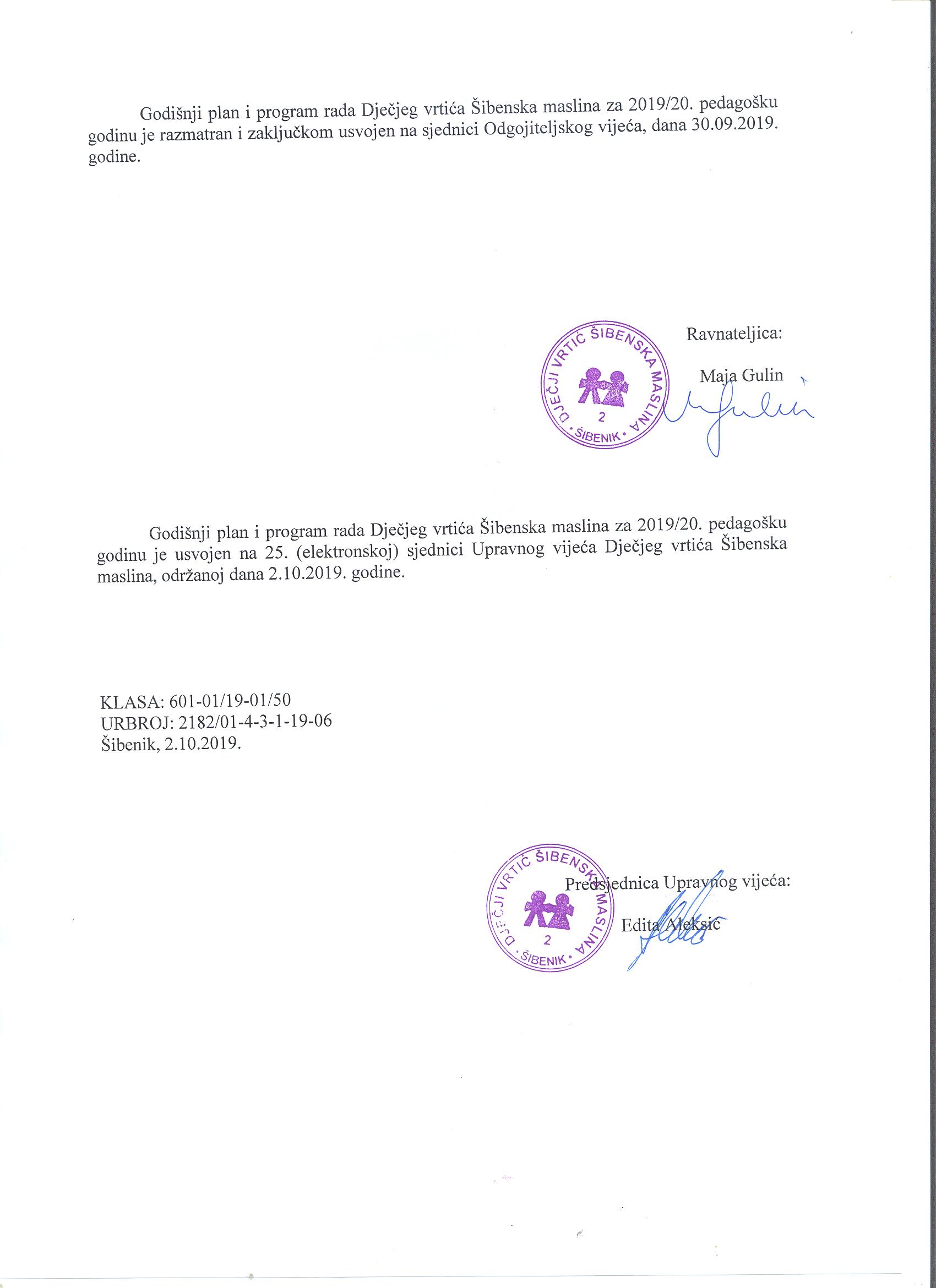 DJEČJI VRTIĆ ŠIBENSKA MASLINAUlica branitelja Domovinskog rata 2G, 22 000 Šibenik,  tel: 022 332 324; fax: 022 332 530; e-mail: djecji.vrtic@dv-simaslina.comUSTANOVA DV ŠIBENSKA MASLINAUSTANOVA DV ŠIBENSKA MASLINAUSTANOVA DV ŠIBENSKA MASLINAVRTIĆ/JASLICE( broj radnih jedinica)BROJ DJECEBROJ ODGOJITELJA653163Red.brojVRTIĆ/JASLICE(radna jedinica)BROJ DJECEVRSTE PROGRAMA/DUŽINA BORAVKA RADNO VRIJEME   1.VIDICI4215916jaslice: 10  satni boravakvrtić:    10 satni boravakvrtić:    5,5 satni boravaksmjenski boravak za vrtić i jaslice6:30-16:306:30-16:307:30-13:0011:00-21:00   2. KUĆICA10749vrtić:    10 satni boravakjaslice: 10 satni boravak6:30-16:306:30-16:30   3.PČELICA3528vrtić:    10 satni boravakjaslice:  10 satni boravak6:30-16:306:30-16:30   4.VESELJKO16vrtić:  10 satni boravak6:30-16:30   5.RADOST30vrtić:     5,5 satni boravakvrtić:     10 satni boravak7:30-13:006:30- 16:30   6.JUTRO- posebni program za djecu s TUR454vrtić:     10 satni boravak7 satni boravak6:30-16:307:00 – 14:00UKUPNO:UKUPNO:531STRUČNI DJELATNICISTRUČNI DJELATNICISTRUČNI DJELATNICISTRUČNI DJELATNICISTRUČNI DJELATNICISTRUČNI DJELATNICISTRUČNI DJELATNICIADM.SLUŽBAADM.SLUŽBAADM.SLUŽBAADMINISTRATIVNO-RAČUNOVODSTVENA SLUŽBAADMINISTRATIVNO-RAČUNOVODSTVENA SLUŽBAADMINISTRATIVNO-RAČUNOVODSTVENA SLUŽBAADMINISTRATIVNO-RAČUNOVODSTVENA SLUŽBATEHNIČKA SLUŽBA I CENTRALNA KUHINJATEHNIČKA SLUŽBA I CENTRALNA KUHINJATEHNIČKA SLUŽBA I CENTRALNA KUHINJATEHNIČKA SLUŽBA I CENTRALNA KUHINJATEHNIČKA SLUŽBA I CENTRALNA KUHINJATEHNIČKA SLUŽBA I CENTRALNA KUHINJAPOMOĆNA SLUŽBAPOMOĆNA SLUŽBAPOMOĆNA SLUŽBAPOMOĆNA SLUŽBAPOMOĆNA SLUŽBAPOMOĆNA SLUŽBAVRTIĆ/JASLICE(radnajedinica)ravnateljicapedagogdefektologpsihologviša med. sestraodgojiteljiodgojiteljitajniktajnikadministr.  radnikvoditelj računovodstvaadm.rač.radnik materijalni knjigovođaadm.rač.radnik ,blagajnik - obračun plaćaadm.rač.radnik knjigovođa saldo konta, knjig. OS-aglavni kuharkuharpomoćni kuhar  u central.kuh.Pomoć.kuhar – sa smanjenim opsegom poslova - CKekonom – str.zaštite na radumajstor  vozač / kotlovničar / povjerenik za zaštitu od požaravoditelj , praone / krojačpralja – djelat.  u praonipom.kuharica –  čajna kuhinjaPom.kuh – spremačica sa smanj.opsegom posl. – čajna kuhinjapom.kuharica - spremačicaspremačicaSTR. SL.11111ADM.SL.111RAČ. SL.1111TEH.SL.13311111VIDICI252523,50KUĆICA161622,50PČELICA8811VESELJKO221RADOST441JUTRO6611JUTRO-pos.program22UKUPNO:1111163631111111133111116118ravnateljravnateljravnateljravnateljravnateljravnateljravnatelj11odgojiteljiodgojiteljiodgojiteljiodgojiteljiodgojiteljiodgojiteljiodgojitelji6363SRSSRSSRSSRSSRSSRSSRS44tajništvotajništvotajništvotajništvotajništvotajništvotajništvo22adm.-rač. službaadm.-rač. službaadm.-rač. službaadm.-rač. službaadm.-rač. službaadm.-rač. službaadm.-rač. služba44teh. služba i cent. kuhinjateh. služba i cent. kuhinjateh. služba i cent. kuhinjateh. služba i cent. kuhinjateh. služba i cent. kuhinjateh. služba i cent. kuhinjateh. služba i cent. kuhinja1111pomoćna službapomoćna službapomoćna službapomoćna službapomoćna službapomoćna službapomoćna služba1818       SVEUKUPNO:       SVEUKUPNO:       SVEUKUPNO:       SVEUKUPNO:       SVEUKUPNO:       SVEUKUPNO:       SVEUKUPNO:103103STRUKTURA KALENDARA ZA  PEDAGOŠKU GODINU 2019/20.  OD 1.RUJNA 2019. DO 31. KOLOVOZA 2020.STRUKTURA KALENDARA ZA  PEDAGOŠKU GODINU 2019/20.  OD 1.RUJNA 2019. DO 31. KOLOVOZA 2020.STRUKTURA KALENDARA ZA  PEDAGOŠKU GODINU 2019/20.  OD 1.RUJNA 2019. DO 31. KOLOVOZA 2020.STRUKTURA KALENDARA ZA  PEDAGOŠKU GODINU 2019/20.  OD 1.RUJNA 2019. DO 31. KOLOVOZA 2020.BROJ RADNIH I OSTALIH DANA U GODINIBROJ RADNIH I OSTALIH DANA U GODINIBROJ SATIBROJ SATIradnih dana218 × 81744dana godišnjih odmora                                                    30 × 8240subota     52 × 8nedjelja    53 × 8blagdani, spomendani                                                     12 × 896UKUPNO:                                                          3652080RAVNATELJ/ICABROJ SATI1.      poslovi planiranje, programiranje rada                            2342.      organizacija rada                                                              2813.      praćenje i analiza ostvarivanja god. programa rada                 1924.      rad s odgojiteljima i stručnim suradnicima                      4095.      poslovi vezani uz rukovođenje ustanovom2066.      suradnja s vanjskim ustanovama                                      1607.      permanentno stručno usavršavanje                                     708.      administrativni i financijsko-materijalni poslovi ustanove                                                               192      UKUPNO174410. godišnji odmor  i    blagdani i spomendani                                     240 + 96      UKUPNO OD 1- 10.2080ODGOJITELJ/ICABROJ SATI1.      neposredan rad s djecom (dnevno 5,5 sati)                                                             12172.      planiranje, programiranje i priprema rada            3333.      valorizacija   274.      permanentno stručno usavršavanje                                                                               1005.      rad s roditeljima i kult. i javna djelatnost             576.      administrativni poslovi                                               18      UKUPNO17447.      godišnji odmor  i    blagdani i spomendani                     240 +96      UKUPNO OD 1- 7.2080STRUČNI  SURADNIK  PEDAGOG  BROJ SATI1.      unapređivanje odgojno- obrazovnog rada                  12232.      planiranje, programiranje i valorizacija                        1053.      rad na organizaciji odgojno-obrazovnog rada              1064.      permanentno stručno usavršavanje, uvođenje               odgojitelja/ice početnika/ice u samostalni rad1345.      suradnja1026.      kulturna i javna djelatnost i ostali poslovi                  74      UKUPNO17447.      godišnji odmor i blagdani i spomendani                                     240 + 96      UKUPNO OD 1- 7.2080STRUČNI SURADNIK LOGOPED/DEFEKTOLOG STRUČNI SURADNIK LOGOPED/DEFEKTOLOG STRUKTURA RADNOG VREMENA BROJ SATIneposredan rad s djecom		895suradnja sa stručnim timom vrtića,  odgojiteljima		234suradnja s roditeljima					226suradnja sa zdravstvenim ustanovama, ustanovama socijalne skrbi, osnovnom školom, zajednicom		  20permanentno stručno usavršavanje			123planiranje, dokumentacija		189opći poslovi65      UKUPNO1744godišnji odmor  i  blagdani i spomendani                      240+96      UKUPNO OD 1- 8.2080STRUČNI  SURADNIK PSIHOLOGBROJ SATIposlovi i zadaci usmjereni na dijete	525poslovi i zadaci usmjereni na odgojitelja390suradnja s roditeljima364suradnja s društvenom sredinom	55planiranje, programska dokumentacija180permanentno stručno usavršavanje150opći poslovi 	80      UKUPNO1744godišnji odmor, blagdani i spomendani                                     240 + 96      UKUPNO OD 1- 8.2080ZDRAVSTVENA VODITELJICABROJ SATIunapređivanje zdravstvene zaštite djece      1082suradnja               390permanentno stručno usavršavanje                                 80zdravstvena dokumentacija i ostali poslovi  192      UKUPNO1744godišnji odmor  i blagdani i spomendani                                     240 + 96      UKUPNO OD 1- 5.2080	PODRUČJE RADA / ZADAĆE	PODRUČJE RADA / ZADAĆESURADNJAVRIJEME                                                        RAD S DJECOMpratiti proces prilagodbe novoupisane djecepratiti i procjenjivati aktualne djetetove potrebe, pravodobnost i kvalitetu njihovog zadovoljavanja radi utvrđivanja  primjerenosti organizacije djetetovog života i cjelokupnog odgojnog procesa s naglaskom na uvažavanje  različitostipratiti i procjenjivati primjerenost djetetove okoline  njegovim razvojnim mogućnostima i aktualnim potrebama pratiti djetetovo ponašanje tijekom njegove interakcije s drugom djecom, odgojiteljima i drugim odraslim sudionicima procesapoticati i podupirati promjene koje omogućavaju zadovoljavanje djetetovih trajnih i aktualnih potreba – na razini vrtića, odgojne grupe, pojedinca sudjelovanje u promicanju odgojno-obrazovnih i organizacijskih uvjeta u cilju fleksibilnijeg zadovoljavanja potreba djece i uvažavanja individualnih različitostinalaziti nove načine provedbe procesa (organizacijske, komunikacijske, materijalne) u svrhu zadovoljavanja djetetovih potrebaostvarivati neposredan kontakt s djecom radi obogaćivanja programa rada (svakodnevni neposredni pedagoški rad u odgojno-obrazovnom procesu)poticanje djece pred polazak u školu na području predčitačkih i predmatematičkih vještina odgojiteljiodgojitelji, roditeljistručni suradnici, odgojiteljistručni suradnici, odgojiteljistručni suradnici, odgojiteljistručni suradnici, odgojiteljirujan - listopad 2019.tijekom godinetijekom godinetijekom godinetijekom godine                                                                  RAD  S ODGOJITELJIMApomoć odgojitelju da prepozna i procijeni djetetove potrebe (izrada instrumentarija za praćenje, analiza postojećih kriterija za  praćenje djetetova napredovanja i razine zadovoljavanja djetetovih potreba u odnosu na pojedine dijelove odgojno - obrazovnog procesa)praćenje i suradnja pri ostvarivanju bitnih zadataka ustanove s posebnim naglaskom na dokumentaciju procesa i izradu razvojnih mapa u cilju boljeg planiranja i individualizacije rada u skupini pomoć u prikupljanju i raščlambi podataka dobivenih neposrednim promatranjem djeteta i podataka dobivenih od roditeljapomoć odgojiteljima u kreiranju poticajnog vremenskog, materijalnog i prostornog konteksta za povoljan djetetov razvoj i optimalno zadovoljenje njegovih potrebasuradnja u pronalasku primjerenog modela organizacije rada  u određenom slijedu (npr. raspored dnevnih aktivnosti tijekom programa, usklađivanje dnevnog ritma potrebama djece)prijedlozi (i pomoć pri organiziranju) za realizacijom programa u različitim vrtićkim prostorima, kao i izvan njega (češći izlasci u neposredno okruženje)pomoć u osmišljavanju poticajima i materijalima bogate stimulativne okoline za dijete (osmišljavanje i strukturiranje kutića ili centara aktivnosti)pomoć odgojiteljima u izboru prikladnih poticaja i sadržaja u skladu s uočenim potrebama, mogućnostima i interesima djetetaproširenje i bogaćenje programa sadržajima vezanim uz stvarne i aktualne interese djece (npr. provođenje projekata)pomoć u planiranju odgojno-obrazovnog rada na razini skupine i na razini vrtića sudjelovanje u radu timova odgojiteljapomoć odgojitelju u osvješćivanju nužnosti stalnog spoznavanja razine vlastite odgojne prakse, odmaka od rutine i otvorenosti prema novinama (promatranje, dijalog, osvješćivanje implicitne pedagogije, radionice i predavanja, refleksije)stručni suradnici, odgojiteljistručni suradnici, odgojiteljiravnateljica, stručni suradnici, odgojiteljizdravstvena voditeljica, odgojiteljistručni suradnici, odgojiteljirujan – studeni, 2019.g.tijekom godinetijekom godinetijekom godinetijekom godineRAD S RODITELJIMAprovođenje inicijalnih razgovora prilikom upisa informiranje novih roditelja o obilježjima institucionalnog odgoja i obrazovanja predškolske djece te posebnostima vrtića i skupinepriprema roditelja za proces prilagodbe djeteta na vrtić/jaslicesvakodnevni kontakti s roditeljima, savjetodavni rad u rješavanju razvojne i odgojne problematikeplaniranje tematskih roditeljskih sastanaka i edukativnih  radionica za roditelje planiranje druženja i izleta s roditeljimapoticanje i stvaranje uvjeta za sudjelovanje roditelja u odgojno-obrazovnom procesu -informiranje roditelja o promjenama izvršenim na razini vrtića, odgojne grupe stvaranje uvjeta za roditeljske evaluacije vrtićkih programa, uvažavanje roditeljskih stavova i procjena te adekvatno djelovanje u tom smislu (izrada evaluacijskih upitnika)stručni suradnicistručni suradnici, odgojiteljistručni suradnici, odgojiteljisvibanj-lipanj, 2020.lipanj,2020.rujan, 2019.tijekom godineSURADNJA SA ČLANOVIMA  SRS sudjelovanje u formiranju skupina djecesudjelovanje u rasporedu odgojitelja po skupinamasuradnja u postavljanju i ostvarenju osnovnih zadaća i  poslova u Godišnjem planu i programu vrtićasuradnja na usklađivanju plana  i programa rada pedagoga sa zdravstvenim voditeljem, psihologinjom i ravnateljemredoviti sastanci stručnog tima te planiranje svakodnevnih  aktivnostisudjelovanje u planu nabave opreme i didaktike te  potrošnog didaktičkog materijaladogovaranje o zajedničkoj strategiji djelovanja u odnosu na aktualna zbivanja na razini vrtićastručna potpora ravnatelju u poštivanju pedagoških načela  organizacije rada vrtića na mikro i makro razini (odabir i  ustrojstvo prostora za pojedinu skupinu, odabir djelatnika  za poje dinu skupinu, prijedlog ritma dnevnih aktivnosti)ravnatelj, članovi stručnog timatijekom godineSURADNJA SVANJSKIM USTANOVAMApovezivanje s društvenim čimbenicima iz neposrednog  vrtićkog okruženja u svrhu realizacije i obogaćivanja  postojećeg programa u vrtiću (gradske ustanove i udruge)suradnja i izmjena iskustava s drugim vrtićima i odgojno - obrazovnim institucijama i ustanovamasuradnja sa školskim stručnim suradnicima vezano uz upis  djece u prvi razred (potrebna dokumentacija, roditeljski sastanci, posjet školi)suradnja s medijima u cilju predstavljanja postignuća struke te promicanja djelatnosti ranog odgoja i obrazovanja suradnja u cilju usavršavanja odgojitelja i stručnih djelatnika vrtića (Agencija za odgoj i obrazovanje)ravnatelj, stručni suradnici,vanjski suradnicitijekom godineSTRUČNO USAVRŠAVANJEindividualno stručno usavršavanje; sudjelovanje u grupnim oblicima internog i eksternog stručnog usavršavanjaaktivno sudjelovanje na seminarima iz Kataloga AZOO za 2019./2020.god.praćenje stručne literature i internet stranicravnatelj, stručni suradnici,tijekom godineDOKUMENTIRANJE  RADAvođenje dnevnih zabilješki o radu vođenje dosjea djece s posebnim potrebama vođenje zapisnika opservacije djece u skupinama  te razgovora s roditeljima i odgojiteljimaizrada letaka za roditelje i odgojitelje sa stručnom tematikomobjavljivanje stručnih članaka na Internet stranicama predškolske ustanoveodgojitelji, stručni suradnicitijekom godine    BITNE   ZADAČEunaprjeđenje kvalitete uključenosti roditelja u proces odgoja i obrazovanja djece unapređivanje kvalitete procesa adaptacije unapređenje socijalnih kompetencija odgojitelja za upravljanje problemskim situacijamajačanje kompetencija odgojitelja za rad s djecom s razvojnim odstupanjimadokumentiranje odgojno-obrazovnog procesa odgojiteljice, stručni suradnici, roditeljitijekom godinePODRUČJE RADANAČIN OSTVARIVANJASURADNJARAD USMJEREN NA DIETEotkrivanjem teškoća u razvoju (medicinska dokumentacija, zapažanja odgojitelja, stručnih suradnika, roditelja, inicijalni upitnici i razgovori s roditeljima novoprimljene djece; )planiranjem IOOP-a  u redovitim skupinama i posebnoj skupini u suradnji sa stručnim timomneposredni individualni i grupni  logopedski  i edukacijsko – rehabilitacijski  rad s djecom, praćenje razvoja – vođenje dokumentacije o djetetu unapređivanje cjelokupnog procesa uključivanja djece s teškoćama u  dječji vrtić stručni tim,odgojitelji, roditeljiRAD S ROITELJIMAeduciranje i osnaživanje roditeljasuradnja u planiranju i praćenju ostvarivanja IOOP-asuradnja kroz različite oblike rada: roditeljske sastanke, radionice , individualne kontakte - savjetovanje i edukacija o radu s djetetom, razmjena informacija o djetetu stručni tim,odgojitelji,SURADNJA S ODGOJITELJIMA  I SRSuključivanje djece s teškoćama u vrtić, planiranje uvjeta, suradnja s roditeljima planiranje  i vrednovanjem IOOP-a, zajednički rad na edukacija  i podrška odgojitelja kroz aktive i radionice, pisane materijale i uputedva aktiva za odgojitelje i odgojitelje pomagače koji u svojim skupinama imaju uključenu djecu s teškoćama u razvojustručni tim,odgojitelji,SURADNJA IZVAN USTANOVErazličiti oblici suradnje sa stručnjacima izvan vrtića, posebno specijaliziranim ustanovama (Centrom  za socijalnu skrb, Centrom za obitelj, osnovnim školama, medicinskim ustanovama, gradskom i županijskom upravom...)po potrebiPLANIRANJE, PROGRAMIRANJEsudjelovanje u izradi Kurikuluma, Godišnjeg plana i programa odgojno-obrazovnog rada, Godišnjeg izvješća o ostvarivanju plana i programa rada Ustanove planiranje  i vrednovanje IOOP – a  sa ostalim članovima stručnog timaplaniranje i vrednovanje   logopedskog i edukacijsko-rehabilitacijskog rada  s djecomstručni tim,odgojitelji, roditeljiravnateljDOKUMENTIRANJEvođenje Osobnika djeteta  za djecu s teškoćama u razvoju, izrada i primjena instrumenata za praćenje i procjenjivanjedokumentiranje i interpretiranje  aktivnosti djece,  vođenje  dnevnih zabilješki o radu ,izrada mišljenja , valorizacija stručni tim,odgojitelji, roditeljiSTRUČNO USAVRŠAVANJEu ustanovi - odgojiteljska vijeća, stručni aktivi, radionice, stručni kolegijistručni skupovi  izvan ustanove -  stručni skupovi AZOO  za 2019./20. pedagošku godinu individualno (stručna literatura)VRIJEME OSTVARIVANJAposlovi planiranja programiranja i vrednovanja  vezani su uz početak i kraj pedagoške godine.  individualni  orijentacijski planovi rada  s  djecom planiraju se periodično  za vrijeme od  2 – 3 mjeseca . inicijalni razgovori s roditeljima novoprimljene djece provode se tijekom svibnja i lipnja. ostali poslovi ostvaruju se kontinuirano  tijekom godine, svakodnevno u neposrednom radu s djecomPOD.RADAZADAĆESTRATEGIJE               RADARAD S ODOJITELJIMAPrikupljanje podataka o novoupisanoj djeci tijekom upisne procedurePraćenje prilagodbe djece na vrtić, posebice djece s utvrđenim PP i TUR (rujan, period opservacije)Kontinuirano praćenje razvoja i zadovoljavanja bioloških i psihičkih potreba djeteta kroz odgojno-obrazovni rad Utvrđivanje općeg razvojnog statusa, napretka djece i pravovremena identifikacija djece sa razvojnim odstupanjima Upućivanje djeteta u nadležnu ustanovu na specijalistički pregled i tretmanPostavljanje razvojnih zadaća za djecu sa utvrđenim PP, izrada i praćenje ostvarivanja individualnih planova Rad u skupini djece i/ili individualni rad s djecom s PP i TUR u svrhu poticanja cjelokupnog razvoja djeteta primjenom elem. terapeutske igreIdentifikacija i podrška potencijalno darovitoj djeci kroz redoviti programProcjena psihofizičke spremnosti djece za polazak u školu (od studenog do ožujka), postavljanje razvojnih zadaća i provođenje aktivnosti podrške (individualno, u skupini)Vođenje dokumentacije o pojedinoj djeci i odgojnim skupinamachek-listerazvojne listeprotokolipsihologijski testovipodaci iz inicijalnih upitnikaanamnestički podaci IZ medicinske dokumentacijepodaci od odgojitelja i ostalih članova stručnog timapodaci prikupljeni opservacijom djece u skupini RAD S ODOJITELJIMASavjetovanje i konzultacije za djecu sa različitim emocionalnim smetnjama i problemima u ponašanju različite etiologije Suradnja s odgojiteljima i pomagačima u praćenju razvoja djece s trajnim posebnim potrebama i ostvarivanju individualnog programa rada s djetetom u odgojnoj grupi (individualno, grupno)razgovori na individualnoj razini ili sa oba odgojitelja,savjetovanjaradionice/stručni Pomoć odgojiteljima u određivanju ciljeva suradnje i unapređenja komunikacije s roditeljima, prisustvovanje sastancima s roditeljima prema dogovoru Priprema predavanja i radionica za odgojitelje na stručnim aktivima, te izrada pisanih materijala u svrhu upoznavanja odgojitelja s inovacijama u predškolskom odgoju i obrazovanjuZajedničko planiranje i izvedba radionica/ predavanja za pojedinu odgojnu skupinu, na teme prema prisutnoj problematici i/ili interesima roditeljaaktivi pismene/usmene upute za rad s djecom radni dogovori,odgojiteljska vijeća RAD S RODITELJIMAPrikupljanje bitnih podataka o djetetovom razvoju  Informiranje roditelja o rastu, razvoju i napredovanju djeteta, odnosno o uočenim razvojnim odstupanjimaPružanje podrške roditeljima djece s posebnim potrebama Usklađivanje obiteljskog i vrtićkog djelovanja na djetetov razvoj i napredovanjePoticanje održavanja prijenosa informacija i provođenje individualnog savjetodavnog rada s roditeljima djece školskih obveznika i sve ostale djece, ovisno o potrebama i interesima roditelja te procjeni psihologa i/ili odgajatelja.Priprema i realizacija sastanaka za roditelje novoupisane djece s posebnim naglaskom na period prilagodbe na vrtić i moguće teškoće Izrada pisanih materijala za roditelje – letaka/plakata, brošura-s ciljem  edukacije i podrškeIzrada anketa za vrednovanje suradnje s roditeljimarazgovorisavjetovanjapismene i usmene upute za rad sudjelovanje na roditeljskim sastancima/radionicama; realizacija CAP programa za roditelje djece predškolaca SURADNJA SA RAVNATELJICOM I STRUČNIM  Sudjelovanje u izradi propisane dokumentacije (GPP,GI, Kurikulum, program stručnog usavršavanja) Sugestije i pomoć  u formiranju odgojnih skupina, rješavanju organizacijskih i drugih tekućih pitanja, radu Odgojiteljskog vijeća, narudžbi didaktike i stručne literature Suradnja u pripremi i vođenju radnih sastanaka, radionica i stručnih aktiva te roditeljskih sastanaka iz Godišnjeg plana i programa UstanoveKonzultacije u vezi sadržaja koji se objavljuje na web stranici vrtića Izrada metoda vrednovanja rada dječjeg vrtića, provedba vrednovanja, te analiza rezultataradni dogovorisastanci stručnog timastručni KolegijiOdgojiteljska vijeća SURADNJA SDRUŠTVENOM SREDINOMMZOŠ, Agencija za odgoj i obrazovanje, HPK, HPDGrad Šibenik, Ured državne uprave u Šibensko-kninskoj županiji Dječji  vrtići na području Grada i šireOsnovne škole Centar za socijalnu skrb ŠibenikCentar za odgoj i obrazovanje ŠubićevacKabinet za ranu komunikaciju –ERF, HURIDSuradnja sa psiholozima predškolskih ustanovaSuradnja s djelatnicima u medicinskim ustanovama vezano uz preglede, obradu, uključivanje u tretmane i izradu programa djece s posebnim potrebama  (ZZJZ, Dječji dispanzer,…)razmjena informacijapisanje nalaza i mišljenjasastancievidencija o suradnji s vanjskim ustanovama OSTALIPOSLOVISudjelovanje na stručnim skupovima, edukacijama i seminarima u organizaciji Agencije za odgoj i obrazovanje, te edukacijama u okviru Hrvatskog psihološkog društva i Hrvatske psihološke komore, seminarima i stručnim skupovima ostalih strukovnih organizacija, praćenje stručne literaturePripremanje za rad, planiranje, vođenje dosjea, dnevnika rada, zapisnika, lista praćenja, izrada anketa, letaka Izrada analiza, statistika i izvješća o radu ustanove na zahtjev Ministarstva ili drugih nadležnih institucijaUvođenje psihologa pripravnika u radPisanje stručnih članaka za web stranicuSudjelovanje na stručnim skupovima, edukacijama i seminarima u organizaciji Agencije za odgoj i obrazovanje, te edukacijama u okviru Hrvatskog psihološkog društva i Hrvatske psihološke komore, seminarima i stručnim skupovima ostalih strukovnih organizacija, praćenje stručne literaturePripremanje za rad, planiranje, vođenje dosjea, dnevnika rada, zapisnika, lista praćenja, izrada anketa, letaka Izrada analiza, statistika i izvješća o radu ustanove na zahtjev Ministarstva ili drugih nadležnih institucijaUvođenje psihologa pripravnika u radPisanje stručnih članaka za web stranicuBITNI ZADACI U RADU PSIHOLOGASudjelovanje pripremi i provedbi stručnih aktivnosti za odgojitelje/roditelje na teme koje proizlaze iz bitnih zadataka Ustanove: Tema: Razvijanje psihološke otpornosti djeceTema: Rješavanje problemskih situacija u odgojno-obrazovnom raduOdržavanje stručnih edukacija za roditelje:Tema: Mediji i dječji razvojTema: Spremnost za školu-socioemocionalne vještineIzrada programa za rad sa darovitom djecom Sudjelovanje pripremi i provedbi stručnih aktivnosti za odgojitelje/roditelje na teme koje proizlaze iz bitnih zadataka Ustanove: Tema: Razvijanje psihološke otpornosti djeceTema: Rješavanje problemskih situacija u odgojno-obrazovnom raduOdržavanje stručnih edukacija za roditelje:Tema: Mediji i dječji razvojTema: Spremnost za školu-socioemocionalne vještineIzrada programa za rad sa darovitom djecom STRATEGIJA DJELOVANJAVRIJEMEIZVRŠENJANOSITELJIOtkrivanje zdravstvenog statusa kod djece kod prijemalipanj itijekom godinezdravstvena voditeljicavoditeljice vrtićaSRSrazgovori s roditeljima djece s posebnim zdravstvenim potrebama (podaci iz liječničkih svjedodžbi  i inicijalnih upitnika).lipanj - rujantijekom godinezdravstvenavoditeljicapo potrebi  odgojiteljice i SRSupoznavanje odgojiteljica i ostalih sudionika u procesu rada s  posebnim zdravstvenim potrebama djetetapismene i usmene upute odgojiteljicamarujan i u tijekugodinezdravstvenavoditeljicaevidentiranje procijepljenosti iz kartona za novoupisanu djecuevidentiranje procijepljenosti  djece i upućivanje na cijepljenje prema kalendaru cijepljenjarujan1x tijekom godinezdravstvene voditeljiceodgojiteljiceroditeljisudjelovanje kod uključivanja djece  s teškoćama u razvoju u vrtić lipan-rujantijekom godineSRSroditeljiscreening vida kod djece od 4-e godine životaindividualni kontakti sa roditeljima djece koju treba uputiti oftalmologuevidencija djece koja imaju indikaciju za nošenje naočalaedukacija djece o zaštiti osjetila vida1× godišnjetijekom godinetijekom godinetijekom godinezdravstvene voditeljiceodgojiteljiceroditeljievidentiranje izostanka  djece zbog bolestipostupci kod pojave bolesti ( pismene i usmene upute) praćenje i poduzimanje preventivnih mjera kod pojave prenosivih -  infektivnih oboljenjapostupanje pri epidemiološkoj indikaciji – pismene i usmene uputeindividualni razgovori i edukacije djece,  odgojiteljica i pomoćnog osobljakontinuiranotijekom godinekontinuirano tijekom godinetijekom godineprema potrebiodgojiteljpedijatarroditeljzdravstveni voditeljepidemiologroditeljiodgojiteljicezdravstvena voditeljicaevidentiranje povreda kod djece (nastalih  za  vrijeme boravka u vrtiću)izvješće o ozljedi - OBRAZACtijekom godineprema potrebitijekom godineodgojiteljicezdravstvene voditeljicevanjski suradnicizdravstvena voditeljicanabava i distribucija materijala prve pomoćinabava i distribucija materijala i pribora za provođenje higijene djece jasličkog uzrastatijekom godinetijekom godinezdravstvena voditeljicazdravstvena voditeljicaravnatelj             odgojitelj           spremačicaizrada programa zimovanja i organizacija zimovanjau zimskim mjesecimazdravstvena voditeljica ravnateljicaodgojiteljiceroditeljivanjski suradniciedukacija odgojiteljica i roditelja  putem individualnih kontakata, roditeljskih sastanaka i stručnih tema preko panoa za roditelje (tematski)tijekom godinezdravstvena voditeljicaantropometrijska mjerenja i izračunilistopadstudenizdravstvena voditeljicaodgojiteljiceroditeljiPlaniranje prehrane prema preporučenim standardima  i programima boravka djece1x mjesečnoravnateljicazdravstvena voditeljicagl. kuhar, nabavaračunovodstvopomoćne kuharicezadovoljavanje potreba djece s posebnim prehrambenim potrebama (kronične bolesti i alergije)priprema obroka prema namirnicama koje dijete smije konzumiratirazgovori s roditeljima te djeceupoznavanje odgojitelja, gl.  kuhara, pomoćne kuharice, pismene uputetijekom godinezdravstvena voditeljicagl .kuharodgojiteljiceravnateljicanabavapomoćne kuhariceroditeljiodržavanje postignutog standarda (samoposluživanje, korištenje kompletnog pribora za jelo i način proslave rođendana u vrtiću)tijekom godineodgojiteljicepomoćne kuhariceravnateljicazdravstvena voditeljicapedagogProvjeravanje i prijavljivanje djelatnika iz procesa  prehrane za „Tečaj higijenskog minimuma“- prema zakonskoj odredbirujanzdravstvena voditeljicaravnateljicaZZJZindividualna edukacija pomoćnog /tehničkog osoblja u vrtićimaupoznavanje  novoprimljenih djelatnika sa poslovima na održavanju higijene svih prostora u kojima borave djecatijekom godinetijekom godine prema potrebizdravstvena voditeljicatajnica ustanovezdravstvena voditeljicavoditeljice vrtićaprovjera kvalitete, kvantitete  petodnevnih obroka i mikrobiološka ispravnost gotovog jelatijekom godineprema zakonskoj odredbiZZJZ  gl. kuharpomoćne kuharice u čajnim kuhinjamazdravstvena voditeljicauzimanje uzoraka sa posuđa , pribora za jelo i ruku djelatnika u procesu prehraneupoznavanje djelatnika s nalazimatijekom godineprema propisanim zakonskim odredbamaZZJZzdravstvena  voditeljicaSudjelovanje i preporuka oko nabave materijala i pribora potrebnog za održavanje higijene, zaštitne odjeće i posteljinerujantijekom godineravnateljicaračunovodstvozdravstvena voditeljicavoditeljice vrtićapraćenje održavanja higijene unutarnjeg i vanjskog prostora, igračaka, posuđa, pribora za jelo i posteljinetijekom godinezdravstvena voditeljicavoditeljice vrtićaodgojiteljicepomoćne kuharicespremačiceRedovito izvještavanje ravnateljici vrtića o poduzetim mjeramasuradnja sa zdravstvenim službamasuradnja sa službom DDDsudjelovanje na  implementaciji HACCP sustava u DV šibenska maslina edukacija svih zaposlenih u kontaktu s hranom –planovi i evidencijakontrola vođenja obveznih evidencijskih lista svih subjekata u kontaktu sa hranom  tijekom godineprema zakonskoj odredbi iprema potrebiu tijeku godinetijekom godinetijekom godinezdravstvena voditeljicaravnateljica voditeljiceUstanovaravnateljicazdravstvena voditeljicagl.kuharpomoćna kuharicaspremačiceekonomprisustvovanje kod javnih manifestacija pomoć u realizaciji dnevnih izletaorganizacija i realizacija zimovanjatijekom godine prema pozivuzimski mjeseciuz odgojiteljice zdravstvena voditeljicaroditeljeravnateljicazdravstvena voditeljicavanjski suradniciplaniranje godišnjeg odmora pomoćnog osoblja i organizacija generalnog čišćenja i rada u dežurnim vrtićimapomoć u organizaciji rada na poslovima serviranja i čišćenja u slučaju izostanka djelatnica na tim poslovimalipanjtijekom godineprema potrebizdravstvenavoditeljicatajnica Ustanoveizrada godišnjeg izvješća „Plana i programa rada „  srpanjrujanzdravstvenavoditeljicavođenje zdravstvene dokumentacije i evidencijetijekom godinezdravstvena voditeljica stručno usavršavanjetijekom godineZdravstvena voditeljicanastavak rada na poboljšanju sigurnosnih uvjeta kao pretpostavci za pravilan  tjelesni razvoj ( PROTOKOLI)tijekom godineprema potrebiSRSuvođenje odgojitelja pripravnika u radprema potrebizdravstvena voditeljicauključivanje i pomoć odgojiteljima u realizaciji nekih  planiranih bitnih zadataka (prema kompetentnosti) tijekom godine prema zatraženoj pomoćizdravstvena voditeljicaZADAĆESADRŽAJIPREVENTIVNE I ZAŠTITNE MJERE    SIGURNOST DJECE IODRASLIH U DV ŠIBENSKA MASLINAnabava dostavnog vozilarješavanje nedostataka u prostorima vrtića radi usklađivanja sa   odredbama Zakona o zaštiti na raduredovita  nabava osobnih zaštitnih sredstava prema potrebi u   skladu s procjenom rizikaperiodična ispitivanja svih čimbenika iz sfere Zaštite na radunastavak sistematskih pregleda radnikaNABAVA OPREME, DIDAKTIKE,ŠKOLSKOG MATERIJALA I STRUČNE LITERATUREobogaćivanje didaktike i ostale opreme u svim objektima prema potrebama djece i procjeni odgojitelja te financijskim mogućnostimanabava stručne literatureINVESTICIJSKO ULAGANJE I ODRŽAVANJE VANJSKIH I UNUTARNJIH PROSTORAuređenje kuhinjskih prostora u vrtićimanabava dodatne opreme za centralnu kuhinjunabava novog namještaja sukladno potrebama tj prioritetima po skupinamauređenje unutarnjih prostora objekata sukladno potrebama (bojanje zidova, mijenjanje podova i dr.)izmještanje kuhinje iz prostora vrtićke skupine u potkrovlju vrtića Vidici u prostor jasličke skupine u potkrovlju vrtića Vidici (novouređeni prostor)kupnja aparata i opreme za prostor kuhinje u jasličkoj skupini u potkrovlju vrtića VidiciSANACIJE OBJEKATA (ENERGETSKA UČINKOVITOST)završetak sanacije objekta (obnova fasade, prozora i vrata itd) Vidici, po javnom pozivu Ministarstva graditeljstva i prostornog uređenja (energetska učinkovitost)daljnje uređenje dvorišta vrtića Kućicaizgradnja puta za dostavno vozilo u vrtiću Kućica (po već    napisanom projektu)NOSITELJravnateljica u suradnji sa voditeljima vrtića  i drugim radnicima Ustanove  uz podršku osnivača.NAČIN I VRIJEME OSTVARIVANJAprema prioritetima i financijskim sredstvima,  tijekom godineZADAĆENAČINI OSTVARIVANJA NOSITELJIPREPOZNAVA-NJE  I EVIDENTIRANJE DJECE S TUR I POSEBNIM POTREBAMAprovođenje inicijalnog razgovora pri upisu u vrtić, informacije dobivene od roditelja uvidom u medicinsku i ostalu dokumentaciju o djetetustručni tim,odgojitelji,PRAĆENJE RAZVOJA I POTREBA opservacija djeteta u vrtiću  i   praćenje potreba i razvojnih mogućnosti u svim razvojnim područjima stručni tim,odgojiteljiPLANIRANJE I OSTVARIVANJE ODGOJNO -OBRAZOVNOG RADAtimsko planiranje i ostvarivanje IOOP-a na način primjeren djetetu i njegovim sposobnostima i individualnim potrebama  osiguravanje razvojno – poticajnih uvjeta okruženja u skupini,  uključivanje odgojitelja-pomagača prema potrebistručni tim,odgojitelji,ravnateljicaTRETMAN S DJECOM  S TEŠKOĆAMAindividualni ili grupni rad koji provode stručni suradnici logoped/ defektolog, psihologRAD S RODITELJIMAdogovaranje i informiranje o IOOP-u i uvjetima njegove realizacijesavjetovanje roditelja, osnaživanje obitelji i povećanje roditeljskih kompetencija u podržavanju jakih strana i sposobnosti djeteta informiranje o rezultatima praćenja razvoja i funkcioniranja djeteta u uvjetima odgojne skupine stručni tim,odgojiteljiNAČIN PRAĆENJA, DOKUMENTIRANJA I VREDNOVANJApratimo provedbu programa ,pratimo  razvojna postignuća djeteta– evaluacijske liste pojedinih članova stručnog tima; pedagoška dokumentacija odgojitelja dokumentiramo  kroz zabilješke, fotografije, radove djeteta, i dr. , vodimo dosje djetetavrednujemo učinke rada s djecom kroz procjenu kvalitete zadovoljavanja  potreba i razvojastručni tim,odgojitelji,VRIJEME OSTVARIVANJAPoslovi planiranja programiranja i vrednovanja  vezani su uz početak i kraj pedagoške godine.  Individualni  orijentacijski planovi rada  s  djecom planiraju se periodično  za vrijeme od  2 – 3 mjeseca Inicijalni razgovori s roditeljima novoprimljene djece provode se tijekom svibnja i lipnja. Ostali poslovi ostvaruju se kontinuirano  tijekom godine, svakodnevno u neposrednom radu s djecomAKTIVNOSTI           VRIJEME        NOSITELJIizrada orijentacijskog plana i programa rada – tematski sklopovi i sadržajni aspektiosmišljavanje i priprema prostora za realizaciju programastvaranje cjelokupnog ozračja koje doprinosi stvaralačkom i umjetničkom doživljajukorištenje svakodnevnih životnih situacija koje će inspirirati dijeteplanski stvorene situacije za dramsko scensku igru djeceaktivno uključivanje roditelja u programprisustvovanje kazališnim predstavama i susreti s glumcimajavno prezentiranje postignuća programaPraćenje i procjena postignuća:putem anegdotskih bilješki o djeci kroz dnevna zapažanja odgojiteljica, izjave i dramsko scenska postignuća djecetematske albume, tematske mape i plakatefoto i video dokumentacijupodatke dobivene primjenom tehnika: protokoli praćenja, skale procjene, inicijalni  upitnici pri upisu, evaluacijske liste za roditelje i odgojitelje/ice, dokumentaciju o ostvarenim oblicima suradnje s roditeljima, institucijama i pojedincima. U tromjesečnom, polugodišnjem i godišnjem  izvješću biti će prikazan sveobuhvatni rad, razvoj i napredovanje djece.rujan 2019.kroz godinutijekom godinekontinuirano         „tijekom pripr.     predstavekroz godinu i na kraju godineodgojiteljice:Dijana PaškovIvana Vukšićpedagoginjavanjski suradnici roditelji      odgojiteljicepedagoginjaAKTIVNOSTI           VRIJEME        NOSITELJIizrada orijentacijskog plana i programa rada – tematski sklopovi i sadržajni aspektiosmišljavanje i priprema prostora za realizaciju programa, s naglaskom na sigurnosne uvijeteosiguranje potrebnih športskih rekvizita za djecustvaranje cjelokupnog ozračja koje doprinosi športskoj  kulturiprovođenje zadanih tjelesnih vježbi, ciljanih posjeta i susreta sa sportašima sudjelovanje u športskim manifestacijamajavno prezentiranje postignuća programaPraćenje i procjena postignuća vođenje dnevnih zapažanja, tjedne, tromjesečne i godišnje valorizacijevođenje anegdotske bilješki, tematski albumi i, tematske mape. Izrada plakata, postera, foto i video dokumentacija realiziranih aktivnostiprimjenjivati će se protokoli i skale procjene, evaluacijske liste za roditelje i odgojitelje/icedokumentiranje svih oblika suradnje s roditeljima i pojedincima iz športskih klubovaIndikatori postignuća:iskazana motivacija djeteta za tjelesne i športske aktivnostirazvijeni osjećaj odgovornosti i suradnjeveća briga o zdravljupovećani interes za športska događanja izživota lokalne zajednice i širezadovoljstvo, osjećaj ispunjenosti i radosti rujan 2019.kroz godinu tijekom godinekontinuiranokontinuirano   tijekom godine3 x tjednokrajem ped. god.odgojiteljice: Irena KožićAnita Lambašavanjski suradnik:prof. Mario Maladapedagoginjazdravstvena voditeljica vanjski suradnikroditelji    odgojiteljicevanjski suradnik odgojiteljice pedagoginjaAKTIVNOSTI     VRIJEME  NOSITELJIkorištenje stranog jezika u svim životnim situacijama u vrtiću uključujući prvenstveno materinji jezikciljano i planirano upoznavanje sa engleskim jezikom kroz tematske cjeline: To sam ja, Ja i moja obitelj, Moja kuća – moj dom, Svečanosti i blagdani, Moji prijatelji, Moja okolina, Promet …upoznavanje bitnih elemenata anglosaksonske kulture i obilježavanje tradicijskih običaja  uključivanje raspoloživih izvornih govornika u proces rada s djecompraćenje postignutih rezultata prema gore navedenim zadaćama Način praćenja i evaluacija:inicijalni i završni upitnik za roditelje (interes, očekivanje, stupanj zadovoljstva)ispitivanje razine djetetove uključenosti i motiviranosti za sudjelovanje u programu; vođenje bilješki, zapažanja i ostale dokumentacije o aktivnosti svakog djeteta /skupine; periodične prezentacije programa i zbirke dječjeg stvaralaštva.prezentacija rada i postignuća u radu roditeljima i na lokalnoj razini.Indikatori postignuća:Iskazana motiviranost djece za učenje engleskog jezika (razumijevanje i upotreba stranih riječi, kvaliteta izgovora, konstrukcija rečenice, uspješnost u ostvarivanju jednostavne konverzacije); populariziranje ranog učenja stranog jezika kod djece i roditelja; važnost ranog učenja stranog jezika, iskazano zadovoljstvo roditeljakontinuiranotijekom godinekontinuiranotijekom godinekontinuiranopočetak i kraj ped. god.odgojiteljice:Željka Lučev Marijana Slavicapedagog roditeljiodgojiteljice:Željka Lučev Marijana SlavicaAKTIVNOSTIVRIJEMENOSITELJIizrada orijentacijskog plana i programa rada – tematski sklopovi i sadržajni aspektiprimjena internog radnog materijala: Katolički vjerski odgoj u Gradskim vrtićima Šibenik (tematske jezgre i sadržaji: doček  i prihvaćanje djece, stvoreni svijet i stvorenja u njemu, kraljevstvo Božje…)uključivanje djece u raznolika događanja u kršćanskoj zajednici – crkviprezentiranje postignuća na stručnim skupovima regionalne i državne razineNačin praćenja i evaluacija:upitnici za roditelje, bilješke i zapažanja odgojitelja, uradci djece i foto i video dokumentacijaIndikatori postignuća:povećani interes i motivacija za sadržaje iz vjerskog odgoja kod djeteta, motiviranost djeteta za odgovorno ponašanje u svijetu koje ga okružuje /iskazivanje povjerenja, zahvalnosti, darivanje, suosjećanje, uspostavljanje autentičnog odnosa između djeteta i poruke vjere, izraženo zadovoljstvo roditelja.rujan 2019.kroz godinutijekom godineprema kalendarustručnih skupovakontinuirano praćenje ievaluacijaodgojiteljice u vjeri:Nevenka VrcićSanja LelasRobertina GogerDanijela Ćaletapedagoginja               članovi crkvene    zajedniceVRSTA I STUPANJ TEŠKOĆEBROJDJECEDOBvišestruke  teškoće  uz teškoće iz autističnog spektra44  –  7  godinaZADAĆENAČIN OSTVARIVANJANOSITELJIPLANIRANJE ODGOJNO OBRAZOVNOG RADAplaniranjem IOOP-a u skladu s potrebama  djeteta i  primjenu   različitih  pristupa na temelju  komunikacije i profesionalne suradnje odgojitelja, stručnih suradnika vrtića i roditelja. stručni tim,odgojiteljiOSTVARIVANJE ODGOJNO -OBRAZOVNOG RADAkroz sadržaje i aktivnosti primjerene težine  usmjerene na sva područja razvoja djeteta (naročito na socijalni i emocionalni razvoj ) poučavanjem funkcionalnim vještinamaosiguravanjem najboljeg mogućeg okruženja u skupini , uređivanje okruženja skupine tako da se koliko god je moguće uklone oni podražaji koji dovode do problematičnog ponašanja , osiguravanje prostora za opuštanje omogućavanjem kontakata s vršnjacima bez teškoća u razvoju koji pridonose socijalnom funkcioniranju razvijanjem vještina komuniciranja pomoću prirodnih poticaja    razvoja komunikacije (Marte meo metoda), metode Floor time, razvijanjem vještina alternativne komunikacije odgojiteljistručni tim,INDIVIDUALNI RAD S DJECOM S TEŠKOĆAMAindividualni ili grupni rad koji provode stručni suradnici psihologlogoped/ defektologRAD  S RODITELJIMAinformiranjem o programu rada , sudjelovanjem u planiranju IOOP-a dogovaranjem o uvjetima realizacije programasavjetovanjem roditelja informiranjem  o rezultatima praćenja razvoja i funkcioniranja djetetastručni tim,odgojiteljiNAČIN PRAĆENJA, DOKUMENTIRANJA  I VREDNOVANJAvrednovanje ostvarivanja programa ,praćenje razvojnih postignuća djeteta – evaluacijske liste,  pedagoška dokumentacija ,Osobnik djetetazabilješke, fotografije , radovi djeteta, zapisnici i dr.vrednovanje od strane roditeljastručni tim,odgojiteljiVRIJEMEPoslovi planiranja programiranja i vrednovanja  vezani su uz početak i kraj pedagoške godine.  Individualni  orijentacijski planovi rada  s  djecom planiraju se periodično  za vrijeme od  2 – 3 mjeseca Inicijalni razgovori s roditeljima novoprimljene djece provode se tijekom svibnja i lipnja. Ostali poslovi ostvaruju se kontinuirano  tijekom godine, svakodnevno u neposrednom radu s djecomAKTIVNOSTINOSITELJIVRIJEMEizrada orijentacijskog godišnjeg plana i programa rada ,tematski sklopovi i sadržajni aspektiinicijalna provjera znanja i izrada ciljanih zadaća za optimalizaciju individualnog razvoja djeceintegracija elemenata preventivno-razvojnih programa razvoja pozitivne slike, emocionalne inteligencije, odgoja za nenasilje, suradnju i mir te prevencije ovisnosti i rizičnih ponašanjauključivanje djece u aktivnosti i događanja u okviru redovnog programa (predstave, posjeti, izleti, međuskupna druženjafinalna procjena napretka i postignuća djece i godišnje izvješće o radu u programu predškole.praćenje razvoja djece-inicijalni i finalni protokol: testiranje djece za školu; radni listići za djecu poticanje razvoja predvještina potrebnih za čitanje, pisanje, predmatematičkih pojmova, kao i razvoj interesa za istima; primjena zadataka prilagođenih individualnim sposobnostima djece s ciljem postizanja napretka, ali i razvoja pozitivne slike o svojim sposobnostima; analiza i praćenje napretka djece.odgojitelj,pedagoginjaodgojiteljodgojitelj, stručni suradnicilistopadlistopadtijekom godinelistopad,svibanjtijekom godineIndikatori postignuća:pozitivna socioemocionalna klima u skupini: prihvaćanje različitosti drugih (djeca s posebnim potrebama i teškoćama u razvoju) kao i svjesnost i prihvaćanje svojih „slabih“ i „jakih“ strana u odnosu na druge povećan interes i motivacija za učenje i svjesno ulaganje napora uizvršenje određenih zadaća; razvoj intrinzične motivacije zaučenjem, ustrajnošću i napretkomevidentan napredak djece u svim područjima razvoja-napredak u odnosu na inicijalno testiranje za školuCilj:u godinama najranijeg djetinjstva djeci pružiti najkvalitetnije glazbene sadržajerazvoj glazbenih sposobnosti ( osjećaj za intonaciju, osjećaj za ritam, uočavanje tempa, dinamike, kretanje uz glazbu, pamćenje  glazbenih cjelina, prepoznavanje melodije, razvijanje osjećaja za skupno muziciranje, razlikovanje visine i boje tona , aktivno slušanje glazbeu godinama najranijeg djetinjstva djeci pružiti najkvalitetnije glazbene sadržajerazvoj glazbenih sposobnosti ( osjećaj za intonaciju, osjećaj za ritam, uočavanje tempa, dinamike, kretanje uz glazbu, pamćenje  glazbenih cjelina, prepoznavanje melodije, razvijanje osjećaja za skupno muziciranje, razlikovanje visine i boje tona , aktivno slušanje glazbeBitne zadaće u odnosu na dijeteobogaćivanje rječnika i korištenje osnovnih glazbenih pojmovarazvijanje želje za sudjelovanjem u glazbenim aktivnostimarazvoj djetetovog glasovnog aparata kao i psiho motoričkih vještinapoticanje i razvijanje pozitivnih emocija, osjećaja pripadnosti i zajedništvapostepenim razvojem sluha otvaranje prostora za samostalnom interpretacijom razvijanje pozitivnog stava prema tradicijskoj glazbiobogaćivanje rječnika i korištenje osnovnih glazbenih pojmovarazvijanje želje za sudjelovanjem u glazbenim aktivnostimarazvoj djetetovog glasovnog aparata kao i psiho motoričkih vještinapoticanje i razvijanje pozitivnih emocija, osjećaja pripadnosti i zajedništvapostepenim razvojem sluha otvaranje prostora za samostalnom interpretacijom razvijanje pozitivnog stava prema tradicijskoj glazbiBitne zadaće u odnosu na odgojitelja/icekomunikacija s roditeljima oko organizacije putovanja, zaduživanja odjeće za nastupe, vođenje evidencije naplate članarine, termina proba komunikacija s roditeljima oko organizacije putovanja, zaduživanja odjeće za nastupe, vođenje evidencije naplate članarine, termina proba Bitne zadaće u odnosu na  roditeljarazvijanje  radnih navika kod djece , ustrajnosti u daljnjem aktivnom bavljenju glazbom i postavljanje temelja razvoju buduće muzikalne, senzibilne i kreativne ličnostirazvijanje  radnih navika kod djece , ustrajnosti u daljnjem aktivnom bavljenju glazbom i postavljanje temelja razvoju buduće muzikalne, senzibilne i kreativne ličnostiBitne zadaće u odnosu na  roditeljaNačin ostvarivanjaVrijemeNositeljiNačin ostvarivanja Probe 2 x tjedno po 45 minuta, prema potrebi češćeZborovođa – Sonja Batur, prof., suradnice – odgojiteljice Claudia Maria Vrbičić, Silvana BarićNačin praćenja u evaluacijaNastupi tijekom godine u Šibeniku i izvan na raznim susretima zborova, festivalima, raznim kulturnim manifestacijama , humanitarnim koncertima kao i koncertima u organizaciji DV –a Smilje  i DV –a šibenska MaslinaNastupi tijekom godine u Šibeniku i izvan na raznim susretima zborova, festivalima, raznim kulturnim manifestacijama , humanitarnim koncertima kao i koncertima u organizaciji DV –a Smilje  i DV –a šibenska MaslinaIndikatori postignućaDječji zbor Cvrčak osnovan je 1985. godine u sklopu Gradskih vrtića Šibenik.  Od 1989. godine do danas voditeljica zbora je Sonja Batur, profesorica glazbene kulture pod čijim vodstvom je  Cvrčak prerastao u prepoznatljivu malu glazbenu instituciju  s preko 200 održanih javnih nastupa – od čega 27 samostalnih koncerata , velikog broja humanitarnih nastupa kao i sudjelovanja u sklopu TV i radijskih snimanja  ( Malavizija , Hrtić, hitić, Dječja TV ) . Zbor je izdao 3 nosača zvuka : 'Svijet od čokolade' (1996.), 'Šibenik je to ' (2000.) i 'Kad bih bio cvrčak' (2012.). Cvrčkov prvi album 'Svijet od čokolade' nominiran je 1997. godine za prestižnu nagradu  Porin u kategoriji Glazba za djecu - najbolji albumi za djecu. Na Hrvatskom dječjem festivalu u Zagrebu u dvorani Vatroslava Lisinskog sudjeluje 2004., 2007., 2008., 2009., 2012., 2015.  2016. ( 27.11. 2016.). Tridesetu obljetnicu rada zbor je proslavio u svibnju 2015. godine svečanim koncertom u HNK Šibenik. Bila nam je izuzetna čast dobiti na dar i otpjevati u studenom 2015. u Zagrebu   na Hrvatskom dječjem festivalu,  posljednju skladbu našeg velikog pjesnika i skladatelja, sugrađanina Arsena Dedića –' Snig u  Šibeniku'.Nastupom na svečanoj sjednici Gradskog vijeća grada Šibenika, 26.9.2016. Cvrčku je , za dugogodišnji kontinuirani rad dodijeljena Plaketa grada Šibenika.27.11.2016. – na Hrvatskom dječjem festivalu u Zagrebu , u dvorani Vatroslava Lisinskog  ,Cvrčak je  izveo pjesmu 'HVALI MORE', autora S.Batur i D.Škevina.Dječji zbor Cvrčak osnovan je 1985. godine u sklopu Gradskih vrtića Šibenik.  Od 1989. godine do danas voditeljica zbora je Sonja Batur, profesorica glazbene kulture pod čijim vodstvom je  Cvrčak prerastao u prepoznatljivu malu glazbenu instituciju  s preko 200 održanih javnih nastupa – od čega 27 samostalnih koncerata , velikog broja humanitarnih nastupa kao i sudjelovanja u sklopu TV i radijskih snimanja  ( Malavizija , Hrtić, hitić, Dječja TV ) . Zbor je izdao 3 nosača zvuka : 'Svijet od čokolade' (1996.), 'Šibenik je to ' (2000.) i 'Kad bih bio cvrčak' (2012.). Cvrčkov prvi album 'Svijet od čokolade' nominiran je 1997. godine za prestižnu nagradu  Porin u kategoriji Glazba za djecu - najbolji albumi za djecu. Na Hrvatskom dječjem festivalu u Zagrebu u dvorani Vatroslava Lisinskog sudjeluje 2004., 2007., 2008., 2009., 2012., 2015.  2016. ( 27.11. 2016.). Tridesetu obljetnicu rada zbor je proslavio u svibnju 2015. godine svečanim koncertom u HNK Šibenik. Bila nam je izuzetna čast dobiti na dar i otpjevati u studenom 2015. u Zagrebu   na Hrvatskom dječjem festivalu,  posljednju skladbu našeg velikog pjesnika i skladatelja, sugrađanina Arsena Dedića –' Snig u  Šibeniku'.Nastupom na svečanoj sjednici Gradskog vijeća grada Šibenika, 26.9.2016. Cvrčku je , za dugogodišnji kontinuirani rad dodijeljena Plaketa grada Šibenika.27.11.2016. – na Hrvatskom dječjem festivalu u Zagrebu , u dvorani Vatroslava Lisinskog  ,Cvrčak je  izveo pjesmu 'HVALI MORE', autora S.Batur i D.Škevina.Cilj:Razvijanje ritma, intonacije i sluha kroz pjevanje te tjelesnih mogućnosti kroz ples, te kreativnosti i mašte.  Razvijanje ritma, intonacije i sluha kroz pjevanje te tjelesnih mogućnosti kroz ples, te kreativnosti i mašte.  Bitne zadaće u odnosu na dijeteUvježbavanje dječjih igara s pjevanjem, brojalice, jednostavne plesovi primjereni djeci.Snalaženje u prostoru , razvijanje kreativnosti i mašte.Uvježbavanje dječjih igara s pjevanjem, brojalice, jednostavne plesovi primjereni djeci.Snalaženje u prostoru , razvijanje kreativnosti i mašte.Bitne zadaće u odnosu na odgojitelja/iceStručno usavršavanje u području glazbeno-plesne umjetnosti, motiviranje djece , njegovanje tradicije. Stručno usavršavanje u području glazbeno-plesne umjetnosti, motiviranje djece , njegovanje tradicije. Bitne zadaće u odnosu na  roditeljaPraćenje rada djeteta, sudjelovanje na nastupima, poticanje djeteta na rad.Praćenje rada djeteta, sudjelovanje na nastupima, poticanje djeteta na rad.Način ostvarivanjaVrijemeNositeljiTijekom pedagoške godine 2019./20.3xtjedno u jutarnjim satima u DV Vidici Odgajateljice:Markita Ševerdija, Katarina Krnić i Adrijana Glavurtić Način praćenja u evaluacijaEvidencija dolaskaZapisivanje napretka svakog pojedinog djeteta  Odgajatelji i voditeljica Indikatori postignućaMogućnost javne prezentacije na javnim manifestacijama i smotrama Odgajatelji, voditeljica i roditelji. NAČIN OSTVARIVANJAVRIJEMENOSITELJIprepoznavanje sklonosti i mogućnosti djeteta prema     sportskim ili umjetničkim aktivnostima izrada programa rada i suradnje s vanjskim     čimbenicima osiguravanje materijalnih sredstava vrednovanje programa  i prezentacija u javnostiNačin praćenja i vrednovanje vođenje dokumentacije praćenja (posteri, video zapisi, foto dokumentacija, upitnici za roditelje) i  analiza postignuća Indikatori postignućaindividualno napredovanje djeteta prema iskazani     sklonostima i zadovoljstvo postignutim rezultatimarazvoj pozitivne slike o sebipodrška šire društvene sredine  (razne manifestacije, nastupi) i javno prihvaćanje.listopad 2019.tijekom godinekrajem ped. god.         kontinuiranoodgojiteljicepedagogvoditelji kraćih  programaroditeljivanjski suradnicipraćenje medijaodgojiteljicepedagogvoditelji/iceprogramaroditeljimedijiNAČIN OSTVARIVANJAVRIJEMENOSITELJItematske radionice (11, u kontinuitetu), sastavljene odpredavanja i vježbirazmjena ideja o načinima na koje žive svoje roditeljstvoupoznavanje sa znanstvenim stajalištima o pozitivnoj interakciji roditelja i djeteta, kao i o roditeljstvu na dobrobit djeteta (i roditelja)preispitivanje vrijednosti u podlozi vlastitog roditeljstvaučenje o potrebama djece i roditelja i načinima njihovog zadovoljavanja vježbanje komunikacijskih vještinarazmatranje drugih pitanja za koja roditelji izraze interesdruženje koje vodi većoj sigurnosti, samopouzdanju i  zadovoljstvu.Način vrednovanjapo završetku Programa (evaluacijski obrasci)Indikatori postignućarezultati evaluacijapercipirani osjećaj zadovoljstva roditelja sudjelovanjem i podrškomiskazani interes roditelja za nastavkom podrške (sudjelovanje u klubu Rastimo zajedno)od listopada do prosinca 2019.odgojiteljicepedagoginjaroditelji,voditeljiceNAČIN OSTVARIVANJA VRIJEMENOSITELJIidentifikacija razvojnih i posebnih potreba djece, razina iskustava djeteta, strategije djelovanja ciljano planiranje i provedba aktivnosti u području zaštite i samozaštite djeteta; sklopovi aktivnosti i projekti u radu s djecominformiranje i savjetodavni rad s roditeljima, te njihovo aktivno uključivanjeuključivanje djece u projekte zaštite i prevencije u široj lokalnoj zajednici i obrnutopraćenje i prezentiranje postignućalistopad 2019.kroz godinu kroz godinutravanj, svibanj 2020. odgojiteljice članovi SRSodgojiteljice, članovi SRS,  roditelji,vanjski  suradnici  (članovi  udruga, službi,..)odgojiteljice,članovi SRS,roditelji Način praćenja i evaluacija:evaluacijska lista pojedinih programa, bilješke odgojitelja/ica i stručnih suradnika/ica, foto  i video zapisi, skala procjene ponašanja djeteta u rizičnoj situaciji, razvojna mapa djetetaIndikatori postignuća:znanja, vještine, stavovi i sustav vrijednosti, koju su djeca stekla u samozaštitisagledavanje potencijalnih opasnosti za dijete i aktivan odnos odraslih u ostvarivanju zaštitnih prava djetetakontinuirano  kroz godinu odgojiteljice,članovi SRSNAČIN OSTVARIVANJA VRIJEMENOSITELJIPripremne aktivnosti sa djecom u skupiniRadionice za djecuPredavanje za roditeljePredavanje za djelatnike vrtićaIzrada postera Aktivnosti po završetku provedbe programa- ponavljanje i utvrđivanje naučenogIndividualna podrška djeci kod koje postoji sumnja na zlostavljanjeSuradnja sa vanjskim institucijamaod veljače do travnja 2020. odgojiteljice u skupiniCAP-pomagačipsihologinjaNačin praćenja i evaluacija:evaluacijske liste, foto  i video zapisi, skale procjene, likovni uraci djece, anegdotske zabilješkeIndikatori postignuća:procjena novosti, zanimljivosti, primjenjivosti sadržaja od strane roditelja i djelatnika vrtićausvojena znanja, vještine i stavovi koju su djeca stekla po završetku programatijekom provedbe programa   psihologRed.brojTEMENOSIOCIROK1.usvajanje Godišnjeg izvješća za 2018/2019.ped.god. 2.usvajanje Godišnjeg plana ustanove i  Kurikuluma  za 2019./20. ped. god.ravnateljSRSrujan 2019.3.stručna tema iz područja upravljanja problemskim situacijama vanjski suradnikpo dogovoru4.Završetak pedagoške godineosvrtorganizacija ljetnog vrtićaravnateljSRSlipanj 2020.Red.brojTEMENOSIOCIROKOsnaživanje djece predškolske dobi u razvoju otpornosti Stručne suradnice vanjski predavačistudeni 2019.Rješavanje problemskih situacija u vrtićuStručne suradnicevanjski predavačisiječanj 2019.Evaluacija knjige pedagoške dokumentacije Stručne suradnicetijekom godineUnaprjeđivanje socijalne kompetencije i komunikacijskih vještina Stručne suradnice, vanjski predavačitijekom godineAKTIVNOSTIVRIJEMENOSITELJIinicijalni razgovori s roditelji prilikom upisa djeteta u vrtić/jasliceinformativni roditeljski sastanak zanovoupisanu djecu prije početka pohađanjavrtića/jaslicarazmjena informacija i ciljani individualni razgovori odgojitelja i roditeljainformativni, edukativni i komunikacijski roditeljski sastanci, radionice za roditeljegrupni roditeljski sastanci; odabrane teme prema potrebama roditelja  timski pristup u rješavanju specifičnih potreba roditeljaneposredno sudjelovanje roditelja u pripremi i ostvarenju različitih aktivnosti s djecom u i izvan vrtića, građenje partnerskih odnosa, uključivanje u rad djece na projektimazajedničke igraonice, radionice, druženja, slavlja…tematske radionice za roditelje iz programa „Rastimo zajedno“ispitivanje mišljenja  roditelja o kvaliteti rada vrtića komunikacija putem kutića za roditelje, foto i video dokumentacijelipanjlipanj, 2020.svakodnevno   u kontinuitetukroz godinukroz godinukroz godinukroz godinukroz godinu kroz godinustručne suradniceodgojiteljice     stručne suradniceroditelji     odgojiteljice     stručne suradnice     odgojiteljice     stručne suradnice      odgojiteljice  stručne suradniceroditelji      vanjski suradniciodgojiteljicestručne suradniceodgojitelji, pedagogstručne suradnice     odgojiteljiČIMBENICINOSITELJI SURADNJEVRIJEMEOdgojno obrazovne ustanove, stručne i vjerske institucijeZdravstvene ustanove i centar za socijalnu skrbJavne ustanove Ustanove u kulturi sportske ustanove i društvaMedijiMinistarstvo znanosti, obrazovanja i športa, AZOO, Grad Šibenik, Županija, Nacionalni katehetski ured, Nadbiskupsko sjemenište u Splitu i Biskupski ordinarijat u Šibeniku,  Caritas, Visoka učiteljska škola, Filozofski fakultet, dječji vrtići i osnovne škole,  Društvo „Naša djeca“  itd.Opća bolnica Šibenik, Centar za socijalnu skrb, Zavod za zaštitu majki i djece, Poliklinika za zaštitu djece grada Zagreba, , i,.NP Krka, Zelenilo Šibenik, Javna ustanova zaštićene prirodne vrijednosti Šibensko-kninske županije,…muzeji, galerije, Gradska knjižnica Jurja Šižgorića, MDF-Šibenik, HNK-Šibenik razni športsko-rekreativni centri, izletišta i športske organizacije.sve vrste medija kontinuiranoi prema kalendaru društvenih događanjaprema dogovorui aktivnostima koje se ostvaruju premakalendaru događanja